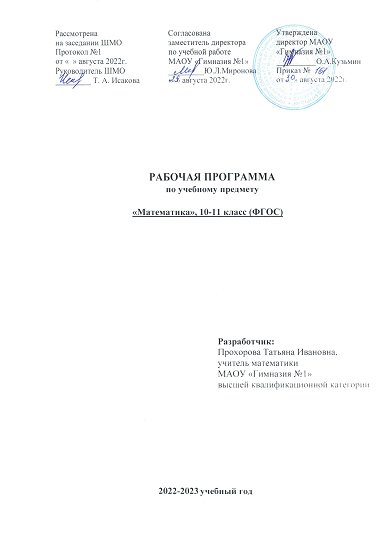 АннотацияРабочая программа по предмету «Математика» для 10-11 классов разработана и составлена на основе:ФГОС среднего общего образования (Приказ Минобрнауки России №1578 в редакции от 31.12.2015г) «Об утверждении федерального государственного образовательного стандарта среднего общего образования»; Основной образовательной программы среднего общего образования МАОУ «Гимназия №1» (утверждена и введена в действие приказом №125 от 25.08.2017г.);программы по алгебре и началам математического анализа для 10-11 классов общеобразовательных организаций: базовый и углубленный уровни (автор-составитель программы по алгебре и началам математического анализа для 10-11 классов общеобразовательных организаций: базовый и углубленный уровни: Т.А.Бурмистрова. – М.: Просвещение, 2016);программы по геометрии для 10-11 классов общеобразовательных организаций: базовый и углубленный уровни (автор-составитель программы по геометрии для 10-11 классов общеобразовательных организаций: базовый и углубленный уровни: Т.А Бурмистрова. – М.: Просвещение, 2016).Для реализации данной программы используются УМК: - С.М. Никольского,М.К.Потапова, Н.Н.Решетникова, А.В.Шевкина. «Математика: алгебра и начала математического анализа, геометрия. Алгебра и начала математического анализа. 10,11 классы»;- Л.С. Атанасяна, В.Ф. Бутузова. «Математика: алгебра и начала математического анализа, геометрия. Геометрия. 10-11 классы».Математика играет важную роль в формировании у школьников умения учиться.Обучение математике закладывает основы для формирования приёмов умственной деятельности: школьники учатся проводить анализ, сравнение, классификацию объектов, устанавливать причинно-следственные связи, закономерности, выстраивать логические цепочки рассуждений. Изучая математику, они усваивают определённые обобщённые знания и способы действий.Изучение курса построено в форме последовательных тематических блоков с чередованием материала по алгебре и началам анализа, геометрии.Программой отводится на изучение математики следующее количество часов: ПОЯСНИТЕЛЬНАЯ ЗАПИСКАРабочая программа по предмету «Математика» для 10-11 классов разработана и составлена на основе:ФГОС среднего общего образования (Приказ Минобрнауки России №1578 в редакции от 31.12.2015г) «Об утверждении федерального государственного образовательного стандарта среднего общего образования»; Основной образовательной программы среднего общего образования МАОУ «Гимназия №1» (утверждена и введена в действие приказом №125 от 25.08.2017г.);программы по алгебре и началам математического анализа для 10-11 классов общеобразовательных организаций: базовый и углубленный уровни (автор-составитель программы по алгебре и началам математического анализа для 10-11 классов общеобразовательных организаций: базовый и углубленный уровни: Т.А.Бурмистрова. – М.: Просвещение, 2016);программы по геометрии для 10-11 классов общеобразовательных организаций: базовый и углубленный уровни (автор-составитель программы по геометрии для 10-11 классов общеобразовательных организаций: базовый и углубленный уровни: Т.А Бурмистрова. – М.: Просвещение, 2016).Для реализации данной программы используются УМК: - С.М. Никольского, М.К.Потапова, Н.Н.Решетникова, А.В.Шевкина. «Математика: алгебра и начала математического анализа, геометрия.Алгебра и начала математического анализа.10,11 классы»;- Л.С. Атанасяна, В.Ф. Бутузова. «Математика: алгебра и начала математического анализа, геометрия. Геометрия. 10-11 классы».Изучение математики в старшей школе на базовом и профильном уровне направлено на достижение следующих целей:формирование представлений об идеях и методах математики; о математике как универсальном языке науки, средстве моделирования явлений и процессов;овладение устным и письменным математическим языком, математическими знаниями и умениями, необходимыми для изучения школьных естественно-научных дисциплин, для продолжения образования и освоения избранной специальности на современном уровне;развитие логического мышления, алгоритмической культуры, пространственного воображения, развитие математического мышления и интуиции, творческих способностей на уровне, необходимом для продолжения образования и для самостоятельной деятельности в области математики и ее приложений в будущей профессиональной деятельности;воспитание средствами математики культуры личности: знакомство с историей развития математики, эволюцией математических идей, понимание значимости математики для общественного прогрессаЗадачи обучения:систематизация сведений о числах; изучение новых видов числовых выражений и формул; совершенствование практических навыков и вычислительной культуры, расширение и совершенствование алгебраического аппарата, сформированного в основной школе, и его применение к решению математических и нематематических задач; расширение и систематизация общих сведений о функциях, пополнение класса изучаемых функций, иллюстрация широты применения функций для описания и изучения реальных зависимостей; развитие представлений о вероятностно-статистических закономерностях в окружающем мире, совершенствование интеллектуальных и речевых умений путем обогащения математического языка, развития логического мышления.Общая характеристика учебного предметаМатематика играет важную роль в формировании у школьников умения учиться.Обучение математике закладывает основы для формирования приёмов умственной деятельности: школьники учатся проводить анализ, сравнение, классификацию объектов, устанавливать причинно-следственные связи, закономерности, выстраивать логические цепочки рассуждений. Изучая математику, они усваивают определённые обобщённые знания и способы действий. Место учебного предмета «Математика» в учебном процессеПредмет входит в цикл математических дисциплин. Программой отводится на изучение математикиследующее количество часов: Рабочей программой курса математики 10-11класса предусмотрено проведение контрольных и региональных контрольных работ:Изучение курса построено в форме последовательных тематических блоков с чередованием материала по алгебре и началам анализа, геометрии.. ПЛАНИРУЕМЫЕ РЕЗУЛЬТАТЫ ОСВОЕНИЯ УЧЕБНОГО ПРЕДМЕТА «МАТЕМАТИКА», 10-11 КЛАССЫСОДЕРЖАНИЕ УЧЕБНОГО ПРЕДМЕТА, ФОРМЫ ОРГАНИЗАЦИИ УЧЕБНЫХ ЗАНЯТИЙ, ОСНОВНЫЕ ВИДЫ УЧЕБНОЙ ДЕЯТЕЛЬНОСТИБазовый уровень (Основная базовая программа)10 классАлгебра и начала анализаПовторение. Решение задач с использованием свойств чисел и систем счисления, делимости ,долей и частей, процентов, модулей чисел. Решение задач с использованием свойств степеней и корней, многочленов, преобразований многочленов и дробно–рациональных выражений.Модуль числа и его свойства.Решение задач на движение и совместную работу с помощью линейных и квадратных уравнений и их систем. Решение задач с помощью числовых неравенств и систем неравенств с одной переменной , с применением изображения числовых промежутков.Решение задач с использованием числовых функций и их графиков. Графическое решение уравнений и неравенств.Тригонометрическая окружность, радианная мера угла. Синус, косинус, тангенс, котангенс произвольного угла. Основное тригонометрическое тождество и следствия из него. Значения тригонометрических функций для углов:0̊ ,30̊,45̊,60̊,90̊,180̊,270.(0,,,, рад)Формулы сложения тригонометрических функций, формулы приведения, формулы двойного аргумента.Тригонометрические функции y=cosx, у=sinx, y=tgx.Функция y=ctgx. Свойства и графики тригонометрических функций.Арккосинус, арксинус, арктангенс числа. Арккотангенс числа. Простейшие тригонометрические уравнения. Решение тригонометрических уравнений.Обратные тригонометрические функции, их свойства и графики. Решение простейших тригонометрических неравенств.Степень с действительным показателем , свойства степени. Простейшие показательные уравнения и неравенства. Показательная функция и ее свойства и график.Логарифм числа, свойства логарифма. Десятичный логарифм. Число е. Натуральный логарифм. Преобразование логарифмических выражений  Логарифмические уравнения и неравенства. Логарифмическая функция и ее свойства и график.Степенная функция и ее свойства и график. Метод интервалов для решения неравенств.ГеометрияПовторение. Решение задач с применением свойств фигур на плоскости. Задачи на доказательство и построение контрпримеров. Использование  в задачах простейших логических правил. Решение задач с использованием теорем о треугольниках, соотношений в прямоугольных треугольниках, фактов, связанных с четырехугольниками.Наглядная стереометрия. Фигуры и их изображения (куб, пирамида, призма).Основные понятия стереометрии и их свойства. Сечения куба и тетраэдра.Точка, прямая и плоскость в пространстве, аксиомы стереометрии и следствия из них. Взаимное расположение прямых. Плоскостей в пространстве. Параллельность прямых и плоскостей в пространстве. Изображение простейших пространственных фигур на плоскости. Расстояния между фигурами в пространстве.Углы в пространстве. Перпендикулярность прямых и плоскостей. Проекция фигуры на плоскость. Признаки перпендикулярности прямых и плоскостей в пространстве. Теорема о трех перпендикулярах.Многогранники. Параллелепипед. Свойства прямоугольного параллелепипеда. Теорема Пифагора в пространстве. Призма и пирамида. Правильная пирамида и правильная призма. Прямая пирамида. Элементы призмы и пирамиды.Вычисление элементов пространственных фигур (ребра, диагонали, углы). Площадь поверхности правильной пирамиды и прямой призмыДвижения в пространстве: параллельный	перенос, центральная симметрия, симметрия относительно плоскости , поворот. Свойства движений. Применение движений при решении задач.Вероятность и статистика. Работа с даннымиПовторение. Решение задач на табличное и графическое представление данных. Использование свойств и характеристик числовых наборов: средних, наибольшего и наименьшего значения, размаха, дисперсии. Решение задач на определение частоты и вероятности событий. Вычисление вероятностей в опытах с равновозможными элементарными исходами. Решение задач с применением комбинаторики. Решение задач на вычисление вероятностей независимых событий, применение формулы сложения вероятностей. Решение задач с применением диаграмм Эйлера, дерева вероятностей, формулы Бернулли.Условная вероятность. Правило умножения вероятностей. Формула полной вероятности.11 классАлгебра и начала анализаПовторение. Решение задач с использованием свойств чисел и систем счисления, делимости, долей и частей, процентов, модулей чисел. Решение задач с использованием свойств степеней и корней, многочленов, преобразований многочленов и дробно–рациональных выражений.Решение задач с использованием градусной меры угла.Использование свойств и графиков линейных и квадратичных функций, обратной пропорциональности и функции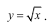 Нули функции, промежутки знакопостоянства, монотонность. Наибольшее и наименьшее значение функции. Периодические функции. Четность и нечетность функций. Сложные функции.Иррациональные уравнения. Преобразования графиков функций: сдвиг вдоль координатных осей, растяжение и сжатие, отражение относительно координатных осей. Графические методы решения уравнений и неравенств. Решение уравнений и неравенств, содержащих переменную под знаком модуля.Системы показательных, логарифмических и иррациональных уравнений. Системы показательных, логарифмических неравенств.Взаимно обратные функции. Графики взаимно обратных функций. Уравнения, системы уравнений с параметром.Производная функции в точке. Касательная к графику функции. Геометрический и физический смысл производной. Производные элементарных функций. Правила дифференцирования.Вторая производная, ее геометрический и физический смысл.Понятие о непрерывных функциях. Точки экстремума (максимума и минимума). Исследование элементарных функций на точки экстремума, наибольшее и наименьшее значение с помощью производной. Построение графиков функций с помощью производных. Применение производной при решении задач.Первообразная. Первообразные элементарных функций. Площадь криволинейной трапеции. Формула Ньютона Лейбница. Определенный интеграл. Вычисление площадей плоских фигур и объемов тел вращения с помощью интеграла.ГеометрияПовторение. Использование в задачах простейших логических правил. Решение задач с использованием фактов, связанных с окружностями. Решение задач на измерения на плоскости, вычисление длин и площадей. Решение задач с помощью векторов и координат.Тела вращения: цилиндр, конус, сфера и шар. Основные свойства прямого кругового цилиндра, прямого кругового конуса. Изображение тел вращения на плоскости.Представление об усеченном конусе, сечения конуса (параллельное основанию и проходящее через вершину), сечения цилиндра (параллельно и перпендикулярно оси),сечения шара. Развертка цилиндра и конуса.Простейшие комбинации многогранников и тел вращения между собой. Площадь поверхности прямого кругового цилиндра, прямого кругового конуса и шара. Понятие об объеме. Объем пирамиды и конуса, призмы и цилиндра. Объем шара.Подобные тела в пространстве. Соотношения между площадями поверхностей и объемами подобных тел.Векторы и координаты в пространстве. Сумма векторов, умножение вектора на число, угол между векторами. Коллинеарные и компланарные векторы. Скалярное произведение векторов. Теорема о разложении вектора по трем некомпланарным векторам. Скалярное произведение векторов в координатах. Применение векторов при решении задач на нахождение расстояний, длин, площадей и объемов.Уравнение плоскости в пространстве. Уравнение сферы в пространстве. Формула для вычисления расстояния между точками в пространстве.Вероятность и статистика. Работа с даннымиПовторение.	Дискретные случайные величины и распределения. Независимые случайные величины. Распределение суммы и произведения независимых случайных величин.Математическое ожидание	и дисперсия случайной величины. Математическое ожидание и дисперсия суммы случайных величин. Геометрическое распределение. Биномиальное распределение и его свойства.Непрерывные случайные величины. Понятие о плотности вероятности. Равномерное распределение. Показательное распределение, его параметры.Понятие о нормальном распределении. Параметры нормального распределения. Примеры случайных величин, подчиненных нормальному закону (погрешность измерений, рост человека).Неравенство Чебышева. Теорема Бернулли. Закон больших чисел. Выборочный метод измерения вероятностей. Роль закона больших чисел в науке, природе и обществе.Ковариация двух случайных величин. Понятие о коэффициенте корреляции. Совместные наблюдения двух случайных величин. Выборочный коэффициент корреляции.Углубленный уровень10 классАлгебра и начала анализаПовторение. Решение задач с использованием свойств чисел и систем счисления, делимости, долей и частей, процентов, модулей чисел. Решение задач с использованием свойств     степеней и корней, многочленов, преобразований многочленов и дробно-рациональных выражений. Решение задач с использованием градусной меры угла. Модуль числа и его свойства. Решение задач на движение и совместную работу, смеси и сплавы с помощью линейных, квадратных и дробно-рациональных уравнений и их систем. Множества (числовые, геометрических фигур). Характеристическое свойство, элемент множества, пустое, конечное, бесконечное множество. Способы задания множеств Подмножество. Отношения принадлежности, включения, равенства. Операции над множествами. Круги Эйлера. Конечные и бесконечные, счетные и несчетные множества. Основная теорема арифметики. Остатки и сравнения. Алгоритм Евклида. Китайская теорема об остатках. Малая теорема Ферма. q-ичные системы счисления. Функция Эйлера, число и сумма делителей натурального числа. Радианная мера угла, тригонометрическая окружность. Тригонометрические функции чисел и углов. Формулы приведения, сложения тригонометрических функций, формулы двойного и половинного аргумента. Преобразование суммы, разности в произведение тригонометрических функций, и наоборот.Нули функции, промежутки знакопостоянства, монотонность. Наибольшее и наименьшее значение функции. Периодические функции и наименьший период. Четные и нечетные функции. Функции «дробная часть числа»  и «целая часть числа» Тригонометрические функции числового аргумента, ,,. Свойства и графики тригонометрических функций.Обратные тригонометрические функции, их главные значения, свойства и графики. Тригонометрические уравнения. Однородные тригонометрические уравнения. Решение простейших тригонометрических неравенств. Простейшие системы тригонометрических уравнений.Степень с действительным показателем, свойства степени. Простейшие показательные уравнения и неравенства. Показательная функция и ее свойства и график. Число и функция .Логарифм, свойства логарифма. Десятичный и натуральный логарифм. Преобразование логарифмических выражений. Логарифмические уравнения и неравенства. Логарифмическая функция и ее свойства и график.Степенная функция и ее свойства и график. Иррациональные уравнения.Метод интервалов для решения неравенств. Графические методы решения уравнений и неравенств.Формула Бинома Ньютона. Решение уравнений степени выше 2 специальных видов. Теорема Виета, теорема Безу. Приводимые и неприводимые многочлены. Основная теорема алгебры. Симметрические многочлены. Целочисленные и целозначные многочлены.Диофантовы уравнения. Цепные дроби. Теорема Ферма о сумме квадратов. Суммы и ряды, методы суммирования и признаки сходимости.Теоремы о приближении действительных чисел рациональными. ГеометрияПовторение. Решение задач с использованием свойств фигур на плоскости. Решение задач на доказательство и построение контрпримеров. Применение простейших логических правил. Решение задач с использованием теорем о треугольниках, соотношений в прямоугольных треугольниках, фактов, связанных с четырехугольниками. Решение задач с использованием фактов, связанных с окружностями. Решение задач на измерения на плоскости, вычисления длин и площадей. Решение задач с помощью векторов и координат.Наглядная стереометрия. Призма, параллелепипед, пирамида, тетраэдр.Основные понятия геометрии в пространстве. Аксиомы стереометрии и следствия из них. Понятие об аксиоматическом методе. Теорема Менелая для тетраэдра. Построение сечений многогранников методом следов. Центральное проектирование. Построение сечений многогранников методом проекций.  Скрещивающиеся прямые в пространстве. Угол между ними. Методы нахождения расстояний между скрещивающимися прямыми.Теоремы о параллельности прямых и плоскостей в пространстве. Параллельное проектирование и изображение фигур. Геометрические места точек в пространстве.Перпендикулярность прямой и плоскости. Ортогональное проектирование. Наклонные и проекции. Теорема о трех перпендикулярах. Виды тетраэдров. Ортоцентрический тетраэдр, каркасный тетраэдр, равногранный тетраэдр. Прямоугольный тетраэдр. Медианы и бимедианы тетраэдра. Достраивание тетраэдра до параллелепипеда.Расстояния между фигурами в пространстве. Общий перпендикуляр двух скрещивающихся прямых. Углы в пространстве. Перпендикулярные плоскости. Площадь ортогональной проекции. Перпендикулярное сечение призмы. Трехгранный и многогранный угол. Свойства плоских углов многогранного угла. Свойства плоских и двугранных углов трехгранного угла. Теоремы косинусов и синусов для трехгранного угла.Виды многогранников. Развертки многогранника. Кратчайшие пути на поверхности многогранника.Теорема Эйлера. Правильные многогранники. Двойственность правильных многогранников.Призма. Параллелепипед. Свойства параллелепипеда. Прямоугольный параллелепипед. Наклонные призмы. Пирамида. Виды пирамид. Элементы правильной пирамиды. Пирамиды с равнонаклоненными ребрами и гранями, их основные свойства.  Площади поверхностей многогранников.Вероятность и статистика, логика, теория графов и комбинаторикаПовторение. Использование таблиц и диаграмм для представления данных. Решение задач на применение описательных характеристик числовых наборов: средних, наибольшего и наименьшего значения, размаха, дисперсии и стандартного отклонения. Вычисление частот и вероятностей событий. Вычисление вероятностей в опытах с равновозможными элементарными исходами. Использование комбинаторики. Вычисление вероятностей независимых событий. Использование формулы сложения вероятностей, диаграмм Эйлера, дерева вероятностей, формулы Бернулли. Вероятностное пространство. Аксиомы теории вероятностей. Условная вероятность. Правило умножения вероятностей. Формула полной вероятности. Формула Байеса.Дискретные случайные величины и распределения. Совместные распределения. Распределение суммы и произведения независимых случайных величин. Математическое ожидание и дисперсия случайной величины. Математическое ожидание и дисперсия суммы случайных величин.11 классАлгебра и начала анализаПовторение. Решение задач с помощью числовых неравенств и систем неравенств с одной переменной, с применением изображения числовых промежутков. Решение задач с использованием числовых функций и их графиков. Использование свойств и графиков линейных и квадратичных функций, обратной пропорциональности и функции . Графическое решение уравнений и неравенств. Использование операций над множествами и высказываниями. Использование неравенств и систем неравенств с одной переменной, числовых промежутков, их объединений и пересечений. Применение при решении задач свойств арифметической и геометрической прогрессии, суммирования бесконечной сходящейся геометрической прогрессии. Первичные представления о множестве комплексных чисел. Действия с комплексными числами. Комплексно сопряженные числа. Модуль и аргумент числа. Тригонометрическая форма комплексного числа. Решение уравнений в комплексных числах.Взаимно обратные функции. Графики взаимно обратных функций.Преобразования графиков функций: сдвиг, умножение на число, отражение относительно координатных осей. Решение уравнений и неравенств, содержащих переменную под знаком модуля.Системы показательных, логарифмических и иррациональных уравнений. Системы показательных, логарифмических и иррациональных неравенств.Уравнения, системы уравнений с параметром.Истинные и ложные высказывания, операции над высказываниями. Алгебра высказываний. Связь высказываний с множествами. Кванторы существования и всеобщности.Законы логики. Основные логические правила. Решение логических задачс использованием кругов Эйлера, основных логических правил. Умозаключения. Обоснования и доказательство в математике. Теоремы. Виды математических утверждений. Виды доказательств. Математическая индукция. Утверждения: обратное данному, противоположное, обратное противоположному данному. Признак и свойство, необходимые и достаточные условия.Множества на координатной плоскости. Неравенство Коши–Буняковского, неравенство Йенсена, неравенства о средних.Понятие предела функции в точке. Понятие предела функции в бесконечности. Асимптоты графика функции. Сравнение бесконечно малых и бесконечно больших. Непрерывность функции. Свойства непрерывных функций. Теорема Вейерштрасса.Дифференцируемость функции. Производная функции в точке. Касательная к графику функции. Геометрический и физический смысл производной. Применение производной в физике. Производные элементарных функций. Правила дифференцирования.Вторая производная, ее геометрический и физический смысл.Точки экстремума (максимума и минимума). Исследование элементарных функций на точки экстремума, наибольшее и наименьшее значение с помощью производной. Построение графиков функций с помощью производных. Применение производной при решении задач. Нахождение экстремумов функций нескольких переменных. Первообразная. Неопределенный интеграл. Первообразные элементарных функций. Площадь криволинейной трапеции. Формула Ньютона-Лейбница.Определенный интеграл. Вычисление площадей плоских фигур и объемов тел вращения с помощью интеграла.Методы решения функциональных уравнений и неравенств.ГеометрияТела вращения: цилиндр, конус, шар и сфера. Сечения цилиндра, конуса и шара. Шаровой сегмент, шаровой слой, шаровой сектор (конус).Усеченная пирамида и усеченный конус. Элементы сферической геометрии. Конические сечения.Касательные прямые и плоскости. Вписанные и описанные сферы. Касающиеся сферы. Комбинации тел вращения. Векторы и координаты. Сумма векторов, умножение вектора на число. Угол между векторами. Скалярное произведение.Уравнение плоскости. Формула расстояния между точками. Уравнение сферы. Формула расстояния от точки до плоскости. Способы задания прямой уравнениями.Решение задач и доказательство теорем с помощью векторов и методом координат. Элементы геометрии масс.Понятие объема. Объемы многогранников. Объемы тел вращения. Аксиомы объема. Вывод формул объемов прямоугольного параллелепипеда, призмы и пирамиды. Формулы для нахождения объема тетраэдра. Теоремы об отношениях объемов.Приложения интеграла к вычислению объемов и поверхностей тел вращения. Площадь сферического пояса. Объем шарового слоя. Применение объемов при решении задач. Площадь сферы.Развертка цилиндра и конуса. Площадь поверхности цилиндра и конуса.Комбинации многогранников и тел вращения.Подобие в пространстве. Отношение объемов и площадей поверхностей подобных фигур.Движения в пространстве: параллельный перенос, симметрия относительно плоскости, центральная симметрия, поворот относительно прямой.Преобразование подобия, гомотетия. Решение задач на плоскости с использованием стереометрических методов.Вероятность и статистика, логика, теория графов и комбинаторикаБинарная случайная величина, распределение Бернулли.Геометрическое распределение. Биномиальное распределение и его свойства. Гипергеометрическое распределениеи его свойства.Непрерывные случайные величины. Плотность вероятности. Функция распределения. Равномерное распределение. Показательное распределение, его параметры. Распределение Пуассона и его применение. Нормальное распределение. Функция Лапласа. Параметры нормального распределения. Примеры случайных величин, подчиненных нормальному закону (погрешность измерений, рост человека). Центральная предельная теорема.Неравенство Чебышева. Теорема Чебышева и теорема Бернулли. Закон больших чисел. Выборочный метод измерения вероятностей. Роль закона больших чисел в науке, природе и обществе.Ковариация двух случайных величин. Понятие о коэффициенте корреляции. Совместные наблюдения двух случайных величин. Выборочный коэффициент корреляции. Линейная регрессия.Статистическая гипотеза. Статистика критерия и ее уровень значимости. Проверка простейших гипотез. Эмпирические распределения и их связь с теоретическими распределениями. Ранговая корреляция.Построение соответствий. Инъективные и сюръективные соответствия. Биекции. Дискретная непрерывность. Принцип Дирихле.Кодирование. Двоичная запись. Основные понятия теории графов. Деревья. Двоичное дерево. Связность. Компоненты связности. Пути на графе. Эйлеровы и Гамильтоновы пути. Данное планирование определяет достаточный объем учебного времени для повышения математических знаний учащихся в старшем звене школы, улучшения усвоения других учебных предметов. Формы организации учебного процессаОсновной формой организации учебного процесса является классно-урочная система обучения, при этом используются следующие типы уроков: комбинированные, уроки изучения нового материала, уроки закрепления знаний, уроки обобщения и систематизации изученного, выработки умений и навыков, контрольные уроки. В ходе учебного процесса используются и нетрадиционные формы урока: уроки-викторины, олимпиадные состязания, уроки-путешествия. На уроках применяется парная, групповая, фронтальная работа учащихся. Достижение необходимого развивающего эффекта обучения математике возможно на базе реализации деятельностного подхода, который направлен на развитие каждого ученика, на формирование индивидуальных способностей. На уроке учащиеся овладевают не только системой знаний, но и методами познавательной деятельности. Это является важным условием включения учащихся в активную самостоятельную работу по овладению знаниями. С точки зрения развития умений и навыков рефлексивной деятельности особое внимание уделено формированию способности учащихся самостоятельно:-организовывать свою учебную деятельность (постановка цели, планирование, определение оптимального соотношения цели и средств и др.)-контролировать свои действия – как после их завершения, так и по ходу;-оценивать результаты деятельности, определять причины возникших трудностей и пути их устранения;-осознавать сферы своих интересов и соотносить их со своими учебными достижениями, чертами своей личности.Формы организации учебного процесса:традиционные уроки (урок усвоения новых знаний, урок формирования умений и навыков, ключевых компетенций, урок обобщения и систематизации знаний, урок контроля и коррекции знаний);уроки с игровой состязательной основой (игра, соревнование, турнир, эстафета и т.д.);уроки – публичные формы общения (конференция, дискуссия, и т. д.);уроки на основе исследовательской деятельности (научная лаборатория, круглый стол, мозговая атака и т. д.);уроки, предусматривающие трансформацию стандартных способов организации (смотр знаний, семинар, зачёт, собеседование, урок-консультация, урок-практикум, урок моделирования, урок-беседа и т. д.)интегрированные уроки;практические работы; заочные мультимедийные и видеоэкскурсии.Технологии обучения:технология объяснительно-иллюстративного обучения;технология разноуровневого дифференцированного обучения;технология проблемного обучения;технология проектного обучения;личностно-ориентированные технологии обучения;игровые технологии;информационные технологии обучения.Основные виды учебной деятельностиПри изучении дисциплины на учебных занятиях, во внеурочное время, при выполнении домашних заданий могут быть использованы виды учебно-познавательной деятельности учащихся:виды деятельности со словесной (знаковой) основой:Слушание объяснений учителя, слушание и анализ выступлений своих товарищей.Самостоятельная работа с учебником.Работа с научно-популярной литературой.Отбор и сравнение материала по нескольким источникам.Вывод и доказательство формул, анализ формул.виды деятельности на основе восприятия элементов действительности:Наблюдение за демонстрациями учителя.Просмотр учебных фильмов.Анализ графиков, таблиц, схем.Анализ проблемных ситуаций.виды деятельности с практической (опытной) основой:Решение экспериментальных задач.Работа с раздаточным материалом.КАЛЕНДАРНО-ТЕМАТИЧЕСКОЕ ПЛАНИРОВАНИЕ ПО МАТЕМАТИКЕ, 10 КЛАСС(базовый уровень)КАЛЕНДАРНО-ТЕМАТИЧЕСКОЕ ПЛАНИРОВАНИЕ ПО МАТЕМАТИКЕ,                  11  КЛАСС(базовый уровень)КАЛЕНДАРНО-ТЕМАТИЧЕСКОЕ ПЛАНИРОВАНИЕ ПО МАТЕМАТИКЕ, 10 КЛАСС(углубленный  уровень )КАЛЕНДАРНО-ТЕМАТИЧЕСКОЕ ПЛАНИРОВАНИЕ ПО МАТЕМАТИКЕ, 11 КЛАСС(углубленный  уровень )Базовый уровеньБазовый уровеньБазовый уровеньБазовый уровеньБазовый уровеньКлассКоличество часовНа изучение алгебры и начал математического анализа (в течение года)На изучение геометрии (в течение года)Количество часов в неделю 10 класс136 часов85 часов51 час 4 часа11 класс136 часов85 часов51 час4 часаВсего272 часа170 часов102 часаУглубленный уровеньУглубленный уровеньУглубленный уровеньУглубленный уровеньУглубленный уровень10 класс204 часов136 часов68 час6 часов11 класс204часов136 часов68 час6 часовВсего408 часа272 часов136 часаБазовый уровеньБазовый уровеньБазовый уровеньБазовый уровеньБазовый уровеньКлассКоличество часовНа изучение алгебры и начал математического анализа (в течение года)На изучение геометрии (в течение года)Количество часов в неделю 10 класс136 часов85 часов51 час 4 часа11 класс136 часов85 часов51 час4 часаВсего272 часа170 часов102 часаУглубленный уровеньУглубленный уровеньУглубленный уровеньУглубленный уровеньУглубленный уровень10 класс204 часов136 часов68 час6 часов11 класс204часов136 часов68 час6 часовВсего408 часа272 часов136 часаБазовый уровеньБазовый уровеньУглубленный уровеньУглубленный уровеньКонтрольные работыРегиональные контрольные работыКонтрольные работыРегиональные контрольные работы10класс10511511класс126126Всего 22112311Базовый уровень«Проблемно-функциональные результаты»Базовый уровень«Проблемно-функциональные результаты»Базовый уровень«Проблемно-функциональные результаты»Углубленный уровень«Системно-теоретические результаты»Углубленный уровень«Системно-теоретические результаты»Углубленный уровень«Системно-теоретические результаты»Углубленный уровень«Системно-теоретические результаты»РазделРазделI. Выпускник научитсяIII. Выпускник получит возможность научитьсяIII. Выпускник получит возможность научитьсяII. Выпускник научитсяII. Выпускник научитсяIV. Выпускник получит возможность научитьсяIV. Выпускник получит возможность научитьсяЦели освоения предметаЦели освоения предметаДля использования в повседневной жизни и обеспечения возможности успешного продолжения образования по специальностям, не связанным с прикладным использованием математикиДля развития мышления, использования в повседневной жизнии обеспечения возможности успешного продолжения образования по специальностям, не связанным с прикладным использованием математикиДля развития мышления, использования в повседневной жизнии обеспечения возможности успешного продолжения образования по специальностям, не связанным с прикладным использованием математикиДля успешного продолжения образованияпо специальностям, связанным с прикладным использованием математикиДля успешного продолжения образованияпо специальностям, связанным с прикладным использованием математикиДля обеспечения возможности успешного продолжения образования по специальностям, связанным с осуществлением научной и исследовательской деятельности в области математики и смежных наукДля обеспечения возможности успешного продолжения образования по специальностям, связанным с осуществлением научной и исследовательской деятельности в области математики и смежных наукТребования к результатамТребования к результатамТребования к результатамТребования к результатамТребования к результатамТребования к результатамТребования к результатамЭлементы теории множеств и математической логикиЭлементы теории множеств и математической логики– оперировать на базовом уровне понятиями: конечное множество, элемент множества, подмножество, пересечение и объединение множеств, числовые множества на координатной прямой, отрезок, интервал;– оперировать на базовом уровне понятиями: утверждение, отрицание утверждения, истинные и ложные утверждения, причина, следствие, частный случай общего утверждения, контрпример;  – находить пересечение и объединение двух множеств, представленных графически на числовой прямой; – построить на числовой прямой подмножество числового множества, заданное простейшими условиями;– распознавать ложные утверждения, ошибки в рассуждениях, в том числе с использованием контрпримеров.В повседневной жизни и при изучении других предметов:использовать числовые множества на координатной прямой для описания реальных процессов и явлений;проводить логические рассуждения в ситуациях повседневной жизни– оперировать на базовом уровне понятиями: конечное множество, элемент множества, подмножество, пересечение и объединение множеств, числовые множества на координатной прямой, отрезок, интервал;– оперировать на базовом уровне понятиями: утверждение, отрицание утверждения, истинные и ложные утверждения, причина, следствие, частный случай общего утверждения, контрпример;  – находить пересечение и объединение двух множеств, представленных графически на числовой прямой; – построить на числовой прямой подмножество числового множества, заданное простейшими условиями;– распознавать ложные утверждения, ошибки в рассуждениях, в том числе с использованием контрпримеров.В повседневной жизни и при изучении других предметов:использовать числовые множества на координатной прямой для описания реальных процессов и явлений;проводить логические рассуждения в ситуациях повседневной жизниОперировать понятиями: конечное множество, элемент множества, подмножество, пересечение и объединение множеств, числовые множества на координатной прямой, отрезок, интервал, полуинтервал, промежуток с выколотой точкой, графическое представление множеств на координатной плоскости;оперировать понятиями: утверждение, отрицание утверждения, истинные и ложные утверждения, причина, следствие, частный случай общего утверждения, контрпример;проверять принадлежность элемента множеству;находить пересечение и объединение множеств, в том числе представленных графически на числовой прямой и на координатной плоскости;проводить доказательные рассуждения для обоснования истинности утверждений.В повседневной жизни и при изучении других предметов:использовать числовые множества на координатной прямой и на координатной плоскости для описания реальных процессов и явлений; проводить доказательные рассуждения в ситуациях повседневной жизни, при решении задач из других предметовОперировать понятиями: конечное множество, элемент множества, подмножество, пересечение и объединение множеств, числовые множества на координатной прямой, отрезок, интервал, полуинтервал, промежуток с выколотой точкой, графическое представление множеств на координатной плоскости;оперировать понятиями: утверждение, отрицание утверждения, истинные и ложные утверждения, причина, следствие, частный случай общего утверждения, контрпример;проверять принадлежность элемента множеству;находить пересечение и объединение множеств, в том числе представленных графически на числовой прямой и на координатной плоскости;проводить доказательные рассуждения для обоснования истинности утверждений.В повседневной жизни и при изучении других предметов:использовать числовые множества на координатной прямой и на координатной плоскости для описания реальных процессов и явлений; проводить доказательные рассуждения в ситуациях повседневной жизни, при решении задач из других предметовСвободно оперировать понятиями:- конечное множество, элемент множества, подмножество, пересечение, объединение и разность множеств, числовые множества на координатной прямой, отрезок, интервал,полуинтервал, промежуток с выколотой точкой, графическое представление множеств на координатной плоскости;- задавать множества перечислением и характеристическим свойством;- оперировать понятиями: утверждение, отрицание утверждения, истинные и ложные утверждения, причина, следствие, частный случай общего утверждения, контрпример;- проверять принадлежность элемента множеству;- находить пересечение и объединение множеств, в том числе представленных графически на числовой прямой и на координатной плоскости;- проводить доказательные рассуждения для обоснования истинности утверждений.В повседневной жизни и при изучении других предметов:использовать числовые множества на координатной прямой и на координатной плоскости для описания реальных процессов и явлений;проводить доказательные рассуждения в ситуациях повседневной жизни, при решении задач из других предметовДостижение результатов раздела II;оперировать понятием определения, основными видами определений, основными видами теорем; понимать суть косвенного доказательства;оперировать понятиями счетного и несчетного множества;применять метод математической индукции для проведения рассуждений и доказательств и при решении задач.В повседневной жизни и при изучении других предметов:использовать теоретико-множественный язык и язык логики для описания реальных процессов и явлений, при решении задач других учебных предметовДостижение результатов раздела II;оперировать понятием определения, основными видами определений, основными видами теорем; понимать суть косвенного доказательства;оперировать понятиями счетного и несчетного множества;применять метод математической индукции для проведения рассуждений и доказательств и при решении задач.В повседневной жизни и при изучении других предметов:использовать теоретико-множественный язык и язык логики для описания реальных процессов и явлений, при решении задач других учебных предметовЧисла и выраженияЧисла и выражения- Оперировать на базовом уровне понятиями: целое число, делимость чисел, обыкновенная дробь, десятичная дробь, рациональное число, приближённое значение числа, часть, доля, отношение, процент, повышение и понижение на заданное число процентов, масштаб; - оперировать на базовом уровне понятиями: логарифм числа, тригонометрическая окружность, градусная мера угла, величина угла, заданного точкой на тригонометрической окружности, синус, косинус, тангенс и котангенс углов, имеющих произвольную величину;- выполнять арифметические действия с целыми и рациональными числами;- выполнять несложные преобразования числовых выражений, содержащих степени чисел, либо корни из чисел, либо логарифмы чисел;сравнивать рациональные числа между собой;- оценивать и сравнивать с рациональными числами значения целых степеней чисел, корней натуральной степени из чисел, логарифмов чисел в простых случаях;- изображать точками на числовой прямой целые и рациональные числа; - изображать точками на числовой прямой целые степени чисел, корни натуральной степени из чисел, логарифмы чисел в простых случаях;- выполнять несложные преобразования целых и дробно-рациональных буквенных выражений;- выражать в простейших случаях из равенства одну переменную через другие;- вычислять в простых случаях значения числовых и буквенных выражений, осуществляя необходимые подстановки и преобразования;- изображать схематически угол, величина которого выражена в градусах;- оценивать знаки синуса, косинуса, тангенса, котангенса конкретных углов. В повседневной жизни и при изучении других учебных предметов:- выполнять вычисления при решении задач практического характера; - выполнять практические расчеты с использованием при необходимости справочных материалов и вычислительных устройств;- соотносить реальные величины, характеристики объектов окружающего мира с их конкретными числовыми значениями;- использовать методы округления, приближения и прикидки при решении практических задач повседневной жизни- Оперировать на базовом уровне понятиями: целое число, делимость чисел, обыкновенная дробь, десятичная дробь, рациональное число, приближённое значение числа, часть, доля, отношение, процент, повышение и понижение на заданное число процентов, масштаб; - оперировать на базовом уровне понятиями: логарифм числа, тригонометрическая окружность, градусная мера угла, величина угла, заданного точкой на тригонометрической окружности, синус, косинус, тангенс и котангенс углов, имеющих произвольную величину;- выполнять арифметические действия с целыми и рациональными числами;- выполнять несложные преобразования числовых выражений, содержащих степени чисел, либо корни из чисел, либо логарифмы чисел;сравнивать рациональные числа между собой;- оценивать и сравнивать с рациональными числами значения целых степеней чисел, корней натуральной степени из чисел, логарифмов чисел в простых случаях;- изображать точками на числовой прямой целые и рациональные числа; - изображать точками на числовой прямой целые степени чисел, корни натуральной степени из чисел, логарифмы чисел в простых случаях;- выполнять несложные преобразования целых и дробно-рациональных буквенных выражений;- выражать в простейших случаях из равенства одну переменную через другие;- вычислять в простых случаях значения числовых и буквенных выражений, осуществляя необходимые подстановки и преобразования;- изображать схематически угол, величина которого выражена в градусах;- оценивать знаки синуса, косинуса, тангенса, котангенса конкретных углов. В повседневной жизни и при изучении других учебных предметов:- выполнять вычисления при решении задач практического характера; - выполнять практические расчеты с использованием при необходимости справочных материалов и вычислительных устройств;- соотносить реальные величины, характеристики объектов окружающего мира с их конкретными числовыми значениями;- использовать методы округления, приближения и прикидки при решении практических задач повседневной жизни- Свободно оперировать понятиями: целое число, делимость чисел, обыкновенная дробь, десятичная дробь, рациональное число, приближённое значение числа, часть, доля, отношение, процент, повышение и понижение на заданное число процентов, масштаб;- приводить примеры чисел с заданными свойствами делимости;- оперировать понятиями: логарифм числа, тригонометрическая окружность, радианная и градусная мера угла, величина угла, заданного точкой на тригонометрической окружности, синус, косинус, тангенс и котангенс углов, имеющих произвольную величину, числа е и π;- выполнять арифметические действия, сочетая устные и письменные приемы, применяя при необходимости вычислительные устройства; - находить значения корня натуральной степени, степени с рациональным показателем, логарифма, используя при необходимости вычислительные устройства; - пользоваться оценкой и прикидкой при практических расчетах;- проводить по известным формулам и правилам преобразования буквенных выражений, включающих степени, корни, логарифмы и тригонометрические функции;- находить значения числовых и буквенных выражений, осуществляя необходимые подстановки и преобразования;- изображать схематически угол, величина которого выражена в градусах или радианах; - использовать при решении задач табличные значения тригонометрических функций углов;- выполнять перевод величины угла из радианной меры в градусную и обратно.В повседневной жизни и при изучении других учебных предметов:- выполнять действия с числовыми данными при решении задач практического характера и задач из различных областей знаний, используя при необходимости справочные материалы и вычислительные устройства;- оценивать, сравнивать и использовать при решении практических задач числовые значения реальных величин, конкретные числовые характеристики объектов окружающего мира- Свободно оперировать понятиями: целое число, делимость чисел, обыкновенная дробь, десятичная дробь, рациональное число, приближённое значение числа, часть, доля, отношение, процент, повышение и понижение на заданное число процентов, масштаб;- приводить примеры чисел с заданными свойствами делимости;- оперировать понятиями: логарифм числа, тригонометрическая окружность, радианная и градусная мера угла, величина угла, заданного точкой на тригонометрической окружности, синус, косинус, тангенс и котангенс углов, имеющих произвольную величину, числа е и π;- выполнять арифметические действия, сочетая устные и письменные приемы, применяя при необходимости вычислительные устройства; - находить значения корня натуральной степени, степени с рациональным показателем, логарифма, используя при необходимости вычислительные устройства; - пользоваться оценкой и прикидкой при практических расчетах;- проводить по известным формулам и правилам преобразования буквенных выражений, включающих степени, корни, логарифмы и тригонометрические функции;- находить значения числовых и буквенных выражений, осуществляя необходимые подстановки и преобразования;- изображать схематически угол, величина которого выражена в градусах или радианах; - использовать при решении задач табличные значения тригонометрических функций углов;- выполнять перевод величины угла из радианной меры в градусную и обратно.В повседневной жизни и при изучении других учебных предметов:- выполнять действия с числовыми данными при решении задач практического характера и задач из различных областей знаний, используя при необходимости справочные материалы и вычислительные устройства;- оценивать, сравнивать и использовать при решении практических задач числовые значения реальных величин, конкретные числовые характеристики объектов окружающего мира- Свободно оперировать понятиями: - натуральное число, множество натуральных чисел, целое число, множество целых чисел, обыкновенная дробь, десятичная дробь, смешанное число, рациональное число, множество рациональных чисел, иррациональное число, корень степени n, действительное число, множество действительных чисел, геометрическая интерпретация натуральных, целых, рациональных, действительных чисел;- понимать и объяснять разницу между позиционной и непозиционной системами записи чисел;- переводить числа из одной системы записи (системы счисления) в другую;- доказывать и использовать признаки делимости суммы и произведения при выполнении вычислений и решении задач;- выполнять округление рациональных и иррациональных чисел с заданной точностью;-сравнивать действительные числа разными способами;- упорядочивать числа, записанные в виде обыкновенной и десятичной дроби, числа, записанные с использованием арифметического квадратного корня, корней степени больше 2;находить НОД и НОК разными способами и использовать их при решении задач;- выполнять вычисления и преобразования выражений, содержащих действительные числа, в том числе корни натуральных степеней;- выполнять стандартные тождественные преобразования тригонометрических, логарифмических, степенных, иррациональных выражений.В повседневной жизни и при изучении других предметов:- выполнять и объяснять сравнение результатов вычислений при решении практических задач, в том числе приближенных вычислений, используя разные способы сравнений;- записывать, сравнивать, округлять числовые данные реальных величин с использованием разных систем измерения; - составлять и оценивать разными способами числовые выражения при решении практических задач и задач из других учебных предметовДостижение результатов раздела II;- свободно оперировать числовыми множествами при решении задач;- понимать причины и основные идеи расширения числовых множеств;- владеть основными понятиями теории делимости при решении стандартных задачиметь базовые представления о множестве комплексных чисел;- свободно выполнять тождественные преобразования тригонометрических, логарифмических, степенных выражений;- владеть формулой бинома Ньютона;- применять при решении задач теорему о линейном представлении НОД;- применять при решении задач Китайскую теорему об остатках;- применять при решении задач Малую теорему Ферма; - уметь выполнять запись числа в позиционной системе счисления; - применять при решении задач теоретико-числовые функции: число и сумма делителей, функцию Эйлера;- применять при решении задач цепные дроби;- применять при решении задачмногочлены с действительными и целыми коэффициентами;- владеть понятиями приводимый и неприводимый многочлен и применять их при решении задач; - применять при решении задач Основную теорему алгебры; - применять при решении задач простейшие функции комплексной переменной как геометрические преобразованияДостижение результатов раздела II;- свободно оперировать числовыми множествами при решении задач;- понимать причины и основные идеи расширения числовых множеств;- владеть основными понятиями теории делимости при решении стандартных задачиметь базовые представления о множестве комплексных чисел;- свободно выполнять тождественные преобразования тригонометрических, логарифмических, степенных выражений;- владеть формулой бинома Ньютона;- применять при решении задач теорему о линейном представлении НОД;- применять при решении задач Китайскую теорему об остатках;- применять при решении задач Малую теорему Ферма; - уметь выполнять запись числа в позиционной системе счисления; - применять при решении задач теоретико-числовые функции: число и сумма делителей, функцию Эйлера;- применять при решении задач цепные дроби;- применять при решении задачмногочлены с действительными и целыми коэффициентами;- владеть понятиями приводимый и неприводимый многочлен и применять их при решении задач; - применять при решении задач Основную теорему алгебры; - применять при решении задач простейшие функции комплексной переменной как геометрические преобразованияУравнения и неравенстваУравнения и неравенстваРешать линейные уравнения и неравенства, квадратные уравнения;решать логарифмические уравнения вида loga (bx + c) = d и простейшие неравенства вида logax<d;решать показательные уравнения, вида abx+c= d  (где d можно представить в виде степени с основанием a) и простейшие неравенства вида ax<d    (где d можно представить в виде степени с основанием a);.приводить несколько примеров корней простейшего тригонометрического уравнения вида: sinx = a, cosx = a, tgx = a,ctgx = a, где a – табличное значение соответствующей тригонометрической функции.В повседневной жизни и при изучении других предметов:составлять и решать уравнения и системы уравнений при решении несложных практических задачРешать линейные уравнения и неравенства, квадратные уравнения;решать логарифмические уравнения вида loga (bx + c) = d и простейшие неравенства вида logax<d;решать показательные уравнения, вида abx+c= d  (где d можно представить в виде степени с основанием a) и простейшие неравенства вида ax<d    (где d можно представить в виде степени с основанием a);.приводить несколько примеров корней простейшего тригонометрического уравнения вида: sinx = a, cosx = a, tgx = a,ctgx = a, где a – табличное значение соответствующей тригонометрической функции.В повседневной жизни и при изучении других предметов:составлять и решать уравнения и системы уравнений при решении несложных практических задач-Решать рациональные, показательные и логарифмические уравнения и неравенства, простейшие иррациональные и тригонометрические уравнения, неравенства и их системы;-использовать методы решения уравнений: приведение к виду «произведение равно нулю» или «частное равно нулю», замена переменных;-использовать метод интервалов для решения неравенств;-использовать графический метод для приближенного решения уравнений и неравенств;изображать на тригонометрической окружности множество решений простейших тригонометрических уравнений и неравенств;-выполнять отбор корней уравнений или решений неравенств в соответствии с дополнительными условиями и ограничениями.В повседневной жизни и при изучении других учебных предметов:-составлять и решать уравнения, системы уравнений и неравенства при решении задач других учебных предметов;-использовать уравнения и неравенства для построения и исследования простейших математических моделей реальных ситуаций или прикладных задач;-уметь интерпретировать полученный при решении уравнения, неравенства или системы результат, оценивать его правдоподобие в контексте заданной реальной ситуации или прикладной задачи-Решать рациональные, показательные и логарифмические уравнения и неравенства, простейшие иррациональные и тригонометрические уравнения, неравенства и их системы;-использовать методы решения уравнений: приведение к виду «произведение равно нулю» или «частное равно нулю», замена переменных;-использовать метод интервалов для решения неравенств;-использовать графический метод для приближенного решения уравнений и неравенств;изображать на тригонометрической окружности множество решений простейших тригонометрических уравнений и неравенств;-выполнять отбор корней уравнений или решений неравенств в соответствии с дополнительными условиями и ограничениями.В повседневной жизни и при изучении других учебных предметов:-составлять и решать уравнения, системы уравнений и неравенства при решении задач других учебных предметов;-использовать уравнения и неравенства для построения и исследования простейших математических моделей реальных ситуаций или прикладных задач;-уметь интерпретировать полученный при решении уравнения, неравенства или системы результат, оценивать его правдоподобие в контексте заданной реальной ситуации или прикладной задачиСвободно оперировать понятиями:- уравнение, неравенство, равносильные уравнения и неравенства, уравнение, являющееся следствием другого уравнения, уравнения, равносильные на множестве, равносильные преобразования уравнений;-решать разные виды уравнений и неравенств и их систем, в том числе некоторые уравнения 3-й и 4-й степеней, дробно-рациональные, иррациональные;-овладеть основными типами показательных,логарифмических иррациональных, степенных уравнений и неравенств и стандартными методами их решений и применять их при решении задач;- применять теорему Безу к решению уравнений;- применять теорему Виета для решения некоторых уравнений степени выше второй;- понимать смысл теорем о равносильных и неравносильных преобразованиях уравнений и уметь их доказывать;- владеть методами решения уравнений, неравенств и их систем, уметь выбирать метод решения и обосновывать свой выбор;- использовать метод интервалов для решения неравенств, в том числе дробно-рациональных и включающих в себя иррациональные выражения;- решать алгебраические уравнения и неравенства и их системы с параметрами алгебраическим и графическим методами;- владеть разными методами доказательства неравенств;- решать уравнения в целых числах;- изображать множества на плоскости, задаваемые уравнениями, неравенствами и их системами;- свободно использовать тождественные преобразования при решении уравнений и систем уравненийВ повседневной жизни и при изучении других предметов:-составлять и решать уравнения, неравенства, их системы при решении задач других учебных предметов;-выполнять оценку правдоподобия результатов, получаемых при решении различных уравнений, неравенств и их систем при решении задач других учебных предметов;-составлять и решать уравнения и неравенства с параметрами при решении задач других учебных предметов;-составлять уравнение, неравенство или их систему, описывающие реальную ситуацию или прикладную задачу, интерпретировать полученные результаты;-использовать программные средства при решении отдельных классов уравнений и неравенствДостижение результатов раздела II;свободно определять тип и выбирать метод решения показательных и логарифмических уравнений и неравенств, иррациональных уравнений и неравенств, тригонометрических уравнений и неравенств, их систем;свободно решать системы линейных уравнений; решать основные типы уравнений и неравенств с параметрами;применять при решении задач неравенства Коши — Буняковского, Бернулли;иметь представление о неравенствах между средними степеннымиДостижение результатов раздела II;свободно определять тип и выбирать метод решения показательных и логарифмических уравнений и неравенств, иррациональных уравнений и неравенств, тригонометрических уравнений и неравенств, их систем;свободно решать системы линейных уравнений; решать основные типы уравнений и неравенств с параметрами;применять при решении задач неравенства Коши — Буняковского, Бернулли;иметь представление о неравенствах между средними степеннымиФункцииОперировать на базовом уровне понятиями: -зависимость величин, функция, аргумент и значение функции, область определения и множество значений функции, график зависимости, график функции, нули функции, промежутки знакопостоянства, возрастание на числовом промежутке, убывание на числовом промежутке, наибольшее и наименьшее значение функции на числовом промежутке, периодическая функция, период;-оперировать на базовом уровне понятиями: прямая и обратная пропорциональность линейная, квадратичная, логарифмическая и показательная функции, тригонометрические функции;-распознавать графики элементарных функций: прямой и обратной пропорциональности, линейной, квадратичной, логарифмической и показательной функций, тригонометрических функций;-соотносить графики элементарных функций: прямой и обратной пропорциональности, линейной, квадратичной, логарифмической и показательной функций, тригонометрических функций с формулами, которыми они заданы;-находить по графику приближённо значения функции в заданных точках;-определять по графику свойства функции (нули, промежутки знакопостоянства, промежутки монотонности, наибольшие и наименьшие значения и т.п.);-строить эскиз графика функции, удовлетворяющей приведенному набору условий (промежутки возрастания / убывания, значение функции в заданной точке, точки экстремумов и т.д.).В повседневной жизни и при изучении других предметов:определять по графикам свойства реальных процессов и зависимостей (наибольшие и наименьшие значения, промежутки возрастания и убывания, промежутки знакопостоянства и т.п.); -  интерпретировать свойства в контексте конкретной практической ситуацииОперировать на базовом уровне понятиями: -зависимость величин, функция, аргумент и значение функции, область определения и множество значений функции, график зависимости, график функции, нули функции, промежутки знакопостоянства, возрастание на числовом промежутке, убывание на числовом промежутке, наибольшее и наименьшее значение функции на числовом промежутке, периодическая функция, период;-оперировать на базовом уровне понятиями: прямая и обратная пропорциональность линейная, квадратичная, логарифмическая и показательная функции, тригонометрические функции;-распознавать графики элементарных функций: прямой и обратной пропорциональности, линейной, квадратичной, логарифмической и показательной функций, тригонометрических функций;-соотносить графики элементарных функций: прямой и обратной пропорциональности, линейной, квадратичной, логарифмической и показательной функций, тригонометрических функций с формулами, которыми они заданы;-находить по графику приближённо значения функции в заданных точках;-определять по графику свойства функции (нули, промежутки знакопостоянства, промежутки монотонности, наибольшие и наименьшие значения и т.п.);-строить эскиз графика функции, удовлетворяющей приведенному набору условий (промежутки возрастания / убывания, значение функции в заданной точке, точки экстремумов и т.д.).В повседневной жизни и при изучении других предметов:определять по графикам свойства реальных процессов и зависимостей (наибольшие и наименьшие значения, промежутки возрастания и убывания, промежутки знакопостоянства и т.п.); -  интерпретировать свойства в контексте конкретной практической ситуацииОперировать на базовом уровне понятиями: -зависимость величин, функция, аргумент и значение функции, область определения и множество значений функции, график зависимости, график функции, нули функции, промежутки знакопостоянства, возрастание на числовом промежутке, убывание на числовом промежутке, наибольшее и наименьшее значение функции на числовом промежутке, периодическая функция, период;-оперировать на базовом уровне понятиями: прямая и обратная пропорциональность линейная, квадратичная, логарифмическая и показательная функции, тригонометрические функции;-распознавать графики элементарных функций: прямой и обратной пропорциональности, линейной, квадратичной, логарифмической и показательной функций, тригонометрических функций;-соотносить графики элементарных функций: прямой и обратной пропорциональности, линейной, квадратичной, логарифмической и показательной функций, тригонометрических функций с формулами, которыми они заданы;-находить по графику приближённо значения функции в заданных точках;-определять по графику свойства функции (нули, промежутки знакопостоянства, промежутки монотонности, наибольшие и наименьшие значения и т.п.);-строить эскиз графика функции, удовлетворяющей приведенному набору условий (промежутки возрастания / убывания, значение функции в заданной точке, точки экстремумов и т.д.).В повседневной жизни и при изучении других предметов:определять по графикам свойства реальных процессов и зависимостей (наибольшие и наименьшие значения, промежутки возрастания и убывания, промежутки знакопостоянства и т.п.); -  интерпретировать свойства в контексте конкретной практической ситуацииОперировать понятиями: -зависимость величин, функция, аргумент и значение функции, область определения и множество значений функции, график зависимости, график функции, нули функции, промежутки знакопостоянства, возрастание на числовом промежутке, убывание на числовом промежутке, наибольшее и наименьшее значение функции на числовом промежутке, периодическая функция, период, четная и нечетная функции;-оперировать понятиями: прямая и обратная пропорциональность, линейная, квадратичная, логарифмическая и показательная функции, тригонометрические функции;-определять значение функции по значению аргумента при различных способах задания функции; -строить графики изученных функций;-описывать по графику и в простейших случаях по формуле поведение и свойства функций, находить по графику функции наибольшие и наименьшие значения;-строить эскиз графика функции, удовлетворяющей приведенному набору условий (промежутки возрастания/убывания, значение функции в заданной точке, точки экстремумов, асимптоты, нули функции и т.д.);-решать уравнения, простейшие системы уравнений, используя свойства функций и их графиков.В повседневной жизни и при изучении других учебных предметов:-определять по графикам и использовать для решения прикладных задач свойства реальных процессов и зависимостей (наибольшие и наименьшие значения, промежутки возрастания и убывания функции, промежутки знакопостоянства, асимптоты, период и т.п.); -интерпретировать свойства в контексте конкретной практической ситуации;-определять по графикам простейшие характеристики периодических процессов в биологии, экономике, музыке, радиосвязи и др. (амплитуда, период и т.п.)Оперировать понятиями: -зависимость величин, функция, аргумент и значение функции, область определения и множество значений функции, график зависимости, график функции, нули функции, промежутки знакопостоянства, возрастание на числовом промежутке, убывание на числовом промежутке, наибольшее и наименьшее значение функции на числовом промежутке, периодическая функция, период, четная и нечетная функции;-оперировать понятиями: прямая и обратная пропорциональность, линейная, квадратичная, логарифмическая и показательная функции, тригонометрические функции;-определять значение функции по значению аргумента при различных способах задания функции; -строить графики изученных функций;-описывать по графику и в простейших случаях по формуле поведение и свойства функций, находить по графику функции наибольшие и наименьшие значения;-строить эскиз графика функции, удовлетворяющей приведенному набору условий (промежутки возрастания/убывания, значение функции в заданной точке, точки экстремумов, асимптоты, нули функции и т.д.);-решать уравнения, простейшие системы уравнений, используя свойства функций и их графиков.В повседневной жизни и при изучении других учебных предметов:-определять по графикам и использовать для решения прикладных задач свойства реальных процессов и зависимостей (наибольшие и наименьшие значения, промежутки возрастания и убывания функции, промежутки знакопостоянства, асимптоты, период и т.п.); -интерпретировать свойства в контексте конкретной практической ситуации;-определять по графикам простейшие характеристики периодических процессов в биологии, экономике, музыке, радиосвязи и др. (амплитуда, период и т.п.)Владеть понятиями: - зависимость величин, функция, аргумент и значение функции, область определения и множество значений функции, график зависимости, график функции, нули функции, промежутки знакопостоянства, возрастание на числовом промежутке, убывание на числовом промежутке, наибольшее и наименьшее значение функции на числовом промежутке, периодическая функция, период, четная и нечетная функции; - уметь применять эти понятия при решении задач;- владеть понятием степенная функция; -строить ее график и уметь применять свойства степенной функции при решении задач;-владеть понятиями показательная функция, экспонента; - строить их графики и уметь применять свойства показательной функции при решении задач;- владеть понятием логарифмическая функция; -  строить ее график и уметь применять свойства логарифмической функции при решении задач;- владеть понятиями тригонометрические функции;- строить их графики и уметь применять свойства тригонометрических функций при решении задач;- владеть понятием обратная функция; применять это понятие при решении задач;- применять при решении задач свойства функций: четность, периодичность, ограниченность;- применять при решении задач преобразования графиков функций;- владеть понятиями числовая последовательность, арифметическая и геометрическая прогрессия;- применять при решении задач свойства и признаки арифметической и геометрической прогрессий. В повседневной жизни и при изучении других учебных предметов:- определять по графикам и использовать для решения прикладных задач свойства реальных процессов и зависимостей (наибольшие и наименьшие значения, промежутки возрастания и убывания функции, промежутки знакопостоянства, асимптоты, точки перегиба, период и т.п.); - интерпретировать свойства в контексте конкретной практической ситуации;определять по графикам простейшие характеристики периодических процессов в биологии, экономике, музыке, радиосвязи и др. (амплитуда, период и т.п.)Владеть понятиями: - зависимость величин, функция, аргумент и значение функции, область определения и множество значений функции, график зависимости, график функции, нули функции, промежутки знакопостоянства, возрастание на числовом промежутке, убывание на числовом промежутке, наибольшее и наименьшее значение функции на числовом промежутке, периодическая функция, период, четная и нечетная функции; - уметь применять эти понятия при решении задач;- владеть понятием степенная функция; -строить ее график и уметь применять свойства степенной функции при решении задач;-владеть понятиями показательная функция, экспонента; - строить их графики и уметь применять свойства показательной функции при решении задач;- владеть понятием логарифмическая функция; -  строить ее график и уметь применять свойства логарифмической функции при решении задач;- владеть понятиями тригонометрические функции;- строить их графики и уметь применять свойства тригонометрических функций при решении задач;- владеть понятием обратная функция; применять это понятие при решении задач;- применять при решении задач свойства функций: четность, периодичность, ограниченность;- применять при решении задач преобразования графиков функций;- владеть понятиями числовая последовательность, арифметическая и геометрическая прогрессия;- применять при решении задач свойства и признаки арифметической и геометрической прогрессий. В повседневной жизни и при изучении других учебных предметов:- определять по графикам и использовать для решения прикладных задач свойства реальных процессов и зависимостей (наибольшие и наименьшие значения, промежутки возрастания и убывания функции, промежутки знакопостоянства, асимптоты, точки перегиба, период и т.п.); - интерпретировать свойства в контексте конкретной практической ситуации;определять по графикам простейшие характеристики периодических процессов в биологии, экономике, музыке, радиосвязи и др. (амплитуда, период и т.п.)Достижение результатов раздела II;владеть понятием асимптоты и уметь его применять при решении задач;применять методы решения простейших дифференциальных уравнений первого и второго порядковДостижение результатов раздела II;владеть понятием асимптоты и уметь его применять при решении задач;применять методы решения простейших дифференциальных уравнений первого и второго порядковЭлементы математического анализаОперировать на базовом уровне понятиями: производная функции в точке, касательная к графику функции, производная функции; -определять значение производной функции в точке по изображению касательной к графику, проведенной в этой точке;-решать несложные задачи на применение связи между промежутками монотонности и точками экстремума функции, с одной стороны, и промежутками знакопостоянства и нулями производной этой функции – с другой.В повседневной жизни и при изучении других предметов:-пользуясь графиками, сравнивать скорости возрастания (роста, повышения, увеличения и т.п.) или скорости убывания (падения, снижения, уменьшения и т.п.) величин в реальных процессах;-соотносить графики реальных процессов и зависимостей с их описаниями, включающими характеристики скорости изменения (быстрый рост, плавное понижение и т.п.);-использовать графики реальных процессов для решения несложных прикладных задач, в том числе определяя по графику скорость хода процессаОперировать на базовом уровне понятиями: производная функции в точке, касательная к графику функции, производная функции; -определять значение производной функции в точке по изображению касательной к графику, проведенной в этой точке;-решать несложные задачи на применение связи между промежутками монотонности и точками экстремума функции, с одной стороны, и промежутками знакопостоянства и нулями производной этой функции – с другой.В повседневной жизни и при изучении других предметов:-пользуясь графиками, сравнивать скорости возрастания (роста, повышения, увеличения и т.п.) или скорости убывания (падения, снижения, уменьшения и т.п.) величин в реальных процессах;-соотносить графики реальных процессов и зависимостей с их описаниями, включающими характеристики скорости изменения (быстрый рост, плавное понижение и т.п.);-использовать графики реальных процессов для решения несложных прикладных задач, в том числе определяя по графику скорость хода процессаОперировать на базовом уровне понятиями: производная функции в точке, касательная к графику функции, производная функции; -определять значение производной функции в точке по изображению касательной к графику, проведенной в этой точке;-решать несложные задачи на применение связи между промежутками монотонности и точками экстремума функции, с одной стороны, и промежутками знакопостоянства и нулями производной этой функции – с другой.В повседневной жизни и при изучении других предметов:-пользуясь графиками, сравнивать скорости возрастания (роста, повышения, увеличения и т.п.) или скорости убывания (падения, снижения, уменьшения и т.п.) величин в реальных процессах;-соотносить графики реальных процессов и зависимостей с их описаниями, включающими характеристики скорости изменения (быстрый рост, плавное понижение и т.п.);-использовать графики реальных процессов для решения несложных прикладных задач, в том числе определяя по графику скорость хода процесса-Оперировать понятиями: производная функции в точке, касательная к графику функции, производная функции;-вычислять производную одночлена, многочлена, квадратного корня, производную суммы функций;-вычислять производные элементарных функций и их комбинаций, используя справочные материалы; -исследовать в простейших случаях функции на монотонность, находить наибольшие и наименьшие значения функций, строить графики многочленов и простейших рациональных функций с использованием аппарата математического анализа.В повседневной жизни и при изучении других учебных предметов:-решать прикладные задачи из биологии, физики, химии, экономики и других предметов, связанные с исследованием характеристик реальных процессов, нахождением наибольших и наименьших значений, скорости и ускорения и т.п.; интерпретировать полученные результаты-Оперировать понятиями: производная функции в точке, касательная к графику функции, производная функции;-вычислять производную одночлена, многочлена, квадратного корня, производную суммы функций;-вычислять производные элементарных функций и их комбинаций, используя справочные материалы; -исследовать в простейших случаях функции на монотонность, находить наибольшие и наименьшие значения функций, строить графики многочленов и простейших рациональных функций с использованием аппарата математического анализа.В повседневной жизни и при изучении других учебных предметов:-решать прикладные задачи из биологии, физики, химии, экономики и других предметов, связанные с исследованием характеристик реальных процессов, нахождением наибольших и наименьших значений, скорости и ускорения и т.п.; интерпретировать полученные результаты-Владеть понятием бесконечно убывающая геометрическая прогрессия и уметь применять его при решении задач;-применять для решения задач теорию пределов;-владеть понятиями бесконечно большие и бесконечно малые числовые последовательности и уметь сравнивать бесконечно большие и бесконечно малые последовательности; -владеть понятиями: производная функции в точке, производная функции;-вычислять производные элементарных функций и их комбинаций; -исследовать функции на монотонность и экстремумы;-строить графики и применять к решению задач, в том числе с параметром;-владеть понятием касательная к графику функции и уметь применять его при решении задач;-владеть понятиями первообразная функция, определенный интеграл; -применять теорему Ньютона–Лейбница и ее следствия для решения задач.В повседневной жизни и при изучении других учебных предметов:-решать прикладные задачи из биологии, физики, химии, экономики и других предметов, связанные с исследованием характеристик процессов;- интерпретировать полученные результаты-Владеть понятием бесконечно убывающая геометрическая прогрессия и уметь применять его при решении задач;-применять для решения задач теорию пределов;-владеть понятиями бесконечно большие и бесконечно малые числовые последовательности и уметь сравнивать бесконечно большие и бесконечно малые последовательности; -владеть понятиями: производная функции в точке, производная функции;-вычислять производные элементарных функций и их комбинаций; -исследовать функции на монотонность и экстремумы;-строить графики и применять к решению задач, в том числе с параметром;-владеть понятием касательная к графику функции и уметь применять его при решении задач;-владеть понятиями первообразная функция, определенный интеграл; -применять теорему Ньютона–Лейбница и ее следствия для решения задач.В повседневной жизни и при изучении других учебных предметов:-решать прикладные задачи из биологии, физики, химии, экономики и других предметов, связанные с исследованием характеристик процессов;- интерпретировать полученные результатыДостижение результатов раздела II;-свободно владеть стандартным аппаратом математического анализа для вычисления производных функции одной переменной;-свободно применять аппарат математического анализа для исследования функций и построения графиков, в том числе исследования на выпуклость;-оперировать понятием первообразной функции для решения задач;-овладеть основными сведениями об интеграле Ньютона–Лейбница и его простейших применениях;-оперировать в стандартных ситуациях производными высших порядков;-уметь применять при решении задач свойства непрерывных функций;-уметь применять при решении задач теоремы Вейерштрасса; -уметь выполнять приближенные вычисления (методы решения уравнений, вычисления определенного интеграла);-уметь применять приложение производной и определенного интеграла к решению задач естествознания;-владеть понятиями вторая производная, выпуклость графика функции и уметь исследовать функцию на выпуклостьДостижение результатов раздела II;-свободно владеть стандартным аппаратом математического анализа для вычисления производных функции одной переменной;-свободно применять аппарат математического анализа для исследования функций и построения графиков, в том числе исследования на выпуклость;-оперировать понятием первообразной функции для решения задач;-овладеть основными сведениями об интеграле Ньютона–Лейбница и его простейших применениях;-оперировать в стандартных ситуациях производными высших порядков;-уметь применять при решении задач свойства непрерывных функций;-уметь применять при решении задач теоремы Вейерштрасса; -уметь выполнять приближенные вычисления (методы решения уравнений, вычисления определенного интеграла);-уметь применять приложение производной и определенного интеграла к решению задач естествознания;-владеть понятиями вторая производная, выпуклость графика функции и уметь исследовать функцию на выпуклостьСтатистика и теория вероятностей, логика и комбинаторика-Оперировать на базовом уровне основными описательными характеристиками числового набора: среднее арифметическое, медиана, наибольшее и наименьшее значения;-оперировать на базовом уровне понятиями: частота и вероятность события, случайный выбор, опыты с равновозможными элементарными событиями;-вычислять вероятности событий на основе подсчета числа исходов. В повседневной жизни и при изучении других предметов:-оценивать и сравнивать в простых случаях вероятности событий в реальной жизни;-читать, сопоставлять, сравнивать, интерпретировать в простых случаях реальные данные, представленные в виде таблиц, диаграмм, графиков-Оперировать на базовом уровне основными описательными характеристиками числового набора: среднее арифметическое, медиана, наибольшее и наименьшее значения;-оперировать на базовом уровне понятиями: частота и вероятность события, случайный выбор, опыты с равновозможными элементарными событиями;-вычислять вероятности событий на основе подсчета числа исходов. В повседневной жизни и при изучении других предметов:-оценивать и сравнивать в простых случаях вероятности событий в реальной жизни;-читать, сопоставлять, сравнивать, интерпретировать в простых случаях реальные данные, представленные в виде таблиц, диаграмм, графиков-Оперировать на базовом уровне основными описательными характеристиками числового набора: среднее арифметическое, медиана, наибольшее и наименьшее значения;-оперировать на базовом уровне понятиями: частота и вероятность события, случайный выбор, опыты с равновозможными элементарными событиями;-вычислять вероятности событий на основе подсчета числа исходов. В повседневной жизни и при изучении других предметов:-оценивать и сравнивать в простых случаях вероятности событий в реальной жизни;-читать, сопоставлять, сравнивать, интерпретировать в простых случаях реальные данные, представленные в виде таблиц, диаграмм, графиков-Иметь представление о дискретных инепрерывных случайных величинах и распределениях, о независимости случайных величин; -иметь представление о математическом ожидании и дисперсии случайных величин;-иметь представление о нормальном распределении и примерах нормально распределенных случайных величин;-понимать суть закона больших чисел и выборочного метода измерения вероятностей;-иметь представление об условной вероятности и о полной вероятности, применять их в решении задач;-иметь представление о важных частных видах распределений и применять их в решении задач; -иметь представление о корреляции случайных величин, о линейной регрессии.В повседневной жизни и при изучении других предметов:-вычислять или оценивать вероятности событий в реальной жизни;-выбирать подходящие методы представления и обработки данных;-уметь решать несложные задачи на применение закона больших чисел в социологии, страховании, здравоохранении, обеспечении безопасности населения в чрезвычайных ситуациях-Иметь представление о дискретных инепрерывных случайных величинах и распределениях, о независимости случайных величин; -иметь представление о математическом ожидании и дисперсии случайных величин;-иметь представление о нормальном распределении и примерах нормально распределенных случайных величин;-понимать суть закона больших чисел и выборочного метода измерения вероятностей;-иметь представление об условной вероятности и о полной вероятности, применять их в решении задач;-иметь представление о важных частных видах распределений и применять их в решении задач; -иметь представление о корреляции случайных величин, о линейной регрессии.В повседневной жизни и при изучении других предметов:-вычислять или оценивать вероятности событий в реальной жизни;-выбирать подходящие методы представления и обработки данных;-уметь решать несложные задачи на применение закона больших чисел в социологии, страховании, здравоохранении, обеспечении безопасности населения в чрезвычайных ситуациях-Оперировать основными описательными характеристиками числового набора, понятием генеральная совокупность и выборкой из нее;оперировать понятиями: частота и вероятность события, сумма и произведение вероятностей, вычислять вероятности событий на основе подсчета числа исходов; -владеть основными понятиями комбинаторики и уметь их применять при решении задач;иметь представление об основах теории вероятностей;-иметь представление о дискретных и непрерывных случайных величинах и распределениях, о -независимости случайных величин;-иметь представление о математическом ожидании и дисперсии случайных величин;иметь представление о совместных распределениях случайных величин;-понимать суть закона больших чисел и выборочного метода измерения вероятностей;-иметь представление о нормальном распределении и примерах нормально распределенных случайных величин;-иметь представление о корреляции случайных величин. В повседневной жизни и при изучении других предметов:-вычислять или оценивать вероятности событий в реальной жизни;-выбирать методы подходящего представления и обработки данных-Оперировать основными описательными характеристиками числового набора, понятием генеральная совокупность и выборкой из нее;оперировать понятиями: частота и вероятность события, сумма и произведение вероятностей, вычислять вероятности событий на основе подсчета числа исходов; -владеть основными понятиями комбинаторики и уметь их применять при решении задач;иметь представление об основах теории вероятностей;-иметь представление о дискретных и непрерывных случайных величинах и распределениях, о -независимости случайных величин;-иметь представление о математическом ожидании и дисперсии случайных величин;иметь представление о совместных распределениях случайных величин;-понимать суть закона больших чисел и выборочного метода измерения вероятностей;-иметь представление о нормальном распределении и примерах нормально распределенных случайных величин;-иметь представление о корреляции случайных величин. В повседневной жизни и при изучении других предметов:-вычислять или оценивать вероятности событий в реальной жизни;-выбирать методы подходящего представления и обработки данных-Достижение результатов раздела II;-иметь представление о центральной предельной теореме;-иметь представление о выборочном коэффициенте корреляции и линейной регрессии;-иметь представление о статистических гипотезах и проверке статистической гипотезы, о статистике критерия и ее уровне значимости;-иметь представление о связи эмпирических и теоретических распределений;-иметь представление о кодировании, двоичной записи, двоичном дереве;-владеть основными понятиями теории графов (граф, вершина, ребро, степень вершины, путь в графе) и уметь применять их при решении задач;-иметь представление о деревьях и уметь применять при решении задач;-владеть понятием связность и уметь применять компоненты связности при решении задач;-уметь осуществлять пути по ребрам, обходы ребер и вершин графа;-иметь представление об эйлеровом и гамильтоновом пути, иметь представление о трудности задачи нахождения гамильтонова пути;-владеть понятиями конечные и счетные множества и уметь их применять при решении задач; -уметь применять метод математической индукции;-уметь применять принцип Дирихле при решении задач-Достижение результатов раздела II;-иметь представление о центральной предельной теореме;-иметь представление о выборочном коэффициенте корреляции и линейной регрессии;-иметь представление о статистических гипотезах и проверке статистической гипотезы, о статистике критерия и ее уровне значимости;-иметь представление о связи эмпирических и теоретических распределений;-иметь представление о кодировании, двоичной записи, двоичном дереве;-владеть основными понятиями теории графов (граф, вершина, ребро, степень вершины, путь в графе) и уметь применять их при решении задач;-иметь представление о деревьях и уметь применять при решении задач;-владеть понятием связность и уметь применять компоненты связности при решении задач;-уметь осуществлять пути по ребрам, обходы ребер и вершин графа;-иметь представление об эйлеровом и гамильтоновом пути, иметь представление о трудности задачи нахождения гамильтонова пути;-владеть понятиями конечные и счетные множества и уметь их применять при решении задач; -уметь применять метод математической индукции;-уметь применять принцип Дирихле при решении задачТекстовые задачи-Решать несложные текстовые задачи разных типов;-анализировать условие задачи, при необходимости строить для ее решения математическую модель; -понимать и использовать для решения задачи информацию, представленную в виде текстовой и символьной записи, схем, таблиц, диаграмм, графиков, рисунков;-действовать по алгоритму, содержащемуся в условии задачи;-использовать логические рассуждения при решении задачи;-работать с избыточными условиями, выбирая из всей информации, данные, необходимые для решения задачи;-осуществлять несложный перебор возможных решений, выбирая из них оптимальное по критериям, сформулированным в условии;-анализировать и интерпретировать полученные решения в контексте условия задачи, выбирать решения, не противоречащие контексту;-решать задачи на расчет стоимости покупок, услуг, поездок и т.п.;-решать несложные задачи, связанные с долевым участием во владении фирмой, предприятием, недвижимостью;решать задачи на простые проценты (системы скидок, комиссии) и на вычисление сложных процентов в различных схемах вкладов, кредитов и ипотек;-решать практические задачи, требующие использования отрицательных чисел: на определение температуры, на определение положения на временнóй оси (до нашей эры и после), на движение денежных средств (приход/расход), на определение глубины/высоты и т.п.;-использовать понятие масштаба для нахождения расстояний и длин на картах, планах местности, планах помещений, выкройках, при работе на компьютере и т.п. В повседневной жизни и при изучении других предметов:-решать несложные практические задачи, возникающие в ситуациях повседневной жизни-Решать несложные текстовые задачи разных типов;-анализировать условие задачи, при необходимости строить для ее решения математическую модель; -понимать и использовать для решения задачи информацию, представленную в виде текстовой и символьной записи, схем, таблиц, диаграмм, графиков, рисунков;-действовать по алгоритму, содержащемуся в условии задачи;-использовать логические рассуждения при решении задачи;-работать с избыточными условиями, выбирая из всей информации, данные, необходимые для решения задачи;-осуществлять несложный перебор возможных решений, выбирая из них оптимальное по критериям, сформулированным в условии;-анализировать и интерпретировать полученные решения в контексте условия задачи, выбирать решения, не противоречащие контексту;-решать задачи на расчет стоимости покупок, услуг, поездок и т.п.;-решать несложные задачи, связанные с долевым участием во владении фирмой, предприятием, недвижимостью;решать задачи на простые проценты (системы скидок, комиссии) и на вычисление сложных процентов в различных схемах вкладов, кредитов и ипотек;-решать практические задачи, требующие использования отрицательных чисел: на определение температуры, на определение положения на временнóй оси (до нашей эры и после), на движение денежных средств (приход/расход), на определение глубины/высоты и т.п.;-использовать понятие масштаба для нахождения расстояний и длин на картах, планах местности, планах помещений, выкройках, при работе на компьютере и т.п. В повседневной жизни и при изучении других предметов:-решать несложные практические задачи, возникающие в ситуациях повседневной жизни-Решать несложные текстовые задачи разных типов;-анализировать условие задачи, при необходимости строить для ее решения математическую модель; -понимать и использовать для решения задачи информацию, представленную в виде текстовой и символьной записи, схем, таблиц, диаграмм, графиков, рисунков;-действовать по алгоритму, содержащемуся в условии задачи;-использовать логические рассуждения при решении задачи;-работать с избыточными условиями, выбирая из всей информации, данные, необходимые для решения задачи;-осуществлять несложный перебор возможных решений, выбирая из них оптимальное по критериям, сформулированным в условии;-анализировать и интерпретировать полученные решения в контексте условия задачи, выбирать решения, не противоречащие контексту;-решать задачи на расчет стоимости покупок, услуг, поездок и т.п.;-решать несложные задачи, связанные с долевым участием во владении фирмой, предприятием, недвижимостью;решать задачи на простые проценты (системы скидок, комиссии) и на вычисление сложных процентов в различных схемах вкладов, кредитов и ипотек;-решать практические задачи, требующие использования отрицательных чисел: на определение температуры, на определение положения на временнóй оси (до нашей эры и после), на движение денежных средств (приход/расход), на определение глубины/высоты и т.п.;-использовать понятие масштаба для нахождения расстояний и длин на картах, планах местности, планах помещений, выкройках, при работе на компьютере и т.п. В повседневной жизни и при изучении других предметов:-решать несложные практические задачи, возникающие в ситуациях повседневной жизни-Решать задачи разных типов, в том числе задачи повышенной трудности;-выбирать оптимальный метод решения задачи, рассматривая различные методы;-строить модель решения задачи, проводить доказательные рассуждения;-решать задачи, требующие перебора вариантов, проверки условий, выбора оптимального результата;-анализировать и интерпретировать результаты в контексте условия задачи, выбирать решения, не противоречащие контексту;переводить при решении задачи информацию из одной формы в другую, используя при необходимости схемы, таблицы, графики, диаграммы;В повседневной жизни и при изучении других предметов:решать практические задачи и задачи из других предметов-Решать задачи разных типов, в том числе задачи повышенной трудности;-выбирать оптимальный метод решения задачи, рассматривая различные методы;-строить модель решения задачи, проводить доказательные рассуждения;-решать задачи, требующие перебора вариантов, проверки условий, выбора оптимального результата;-анализировать и интерпретировать результаты в контексте условия задачи, выбирать решения, не противоречащие контексту;переводить при решении задачи информацию из одной формы в другую, используя при необходимости схемы, таблицы, графики, диаграммы;В повседневной жизни и при изучении других предметов:решать практические задачи и задачи из других предметов-Решать разные задачи повышенной трудности;-анализировать условие задачи, выбирать оптимальный метод решения задачи, рассматривая различные методы;-строить модель решения задачи, проводить доказательные рассуждения при решении задачи;-решать задачи, требующие перебора вариантов, проверки условий, выбора оптимального результата;-анализировать и интерпретировать полученные решения в контексте условия задачи, выбирать решения, не противоречащие контексту;-переводить при решении задачи информацию из одной формы записи в другую, используя при необходимости схемы, таблицы, графики, диаграммы.В повседневной жизни и при изучении других предметов:решать практические задачи и задачи из других предметов-Решать разные задачи повышенной трудности;-анализировать условие задачи, выбирать оптимальный метод решения задачи, рассматривая различные методы;-строить модель решения задачи, проводить доказательные рассуждения при решении задачи;-решать задачи, требующие перебора вариантов, проверки условий, выбора оптимального результата;-анализировать и интерпретировать полученные решения в контексте условия задачи, выбирать решения, не противоречащие контексту;-переводить при решении задачи информацию из одной формы записи в другую, используя при необходимости схемы, таблицы, графики, диаграммы.В повседневной жизни и при изучении других предметов:решать практические задачи и задачи из других предметовДостижение результатов раздела IIДостижение результатов раздела IIГеометрия-Оперировать на базовом уровне понятиями: точка, прямая, плоскость в пространстве, параллельность и перпендикулярность прямых и плоскостей;-распознавать основные виды многогранников (призма, пирамида, прямоугольный параллелепипед, куб);-изображать изучаемые фигуры от руки и с применением простых чертежных инструментов;-делать (выносные) плоские чертежи из рисунков простых объемных фигур: вид сверху, сбоку, снизу;-извлекать информацию о пространственных геометрических фигурах, представленную на чертежах и рисунках;-применять теорему Пифагора при вычислении элементов стереометрических фигур;-находить объемы и площади поверхностей простейших многогранников с применением формул;-распознавать основные виды тел вращения (конус, цилиндр, сфера и шар);-находить объемы и площади поверхностей простейших многогранников и тел вращения с применением формул.В повседневной жизни и при изучении других предметов:-соотносить абстрактные геометрические понятия и факты с реальными жизненными объектами и ситуациями;-использовать свойства пространственных -геометрических фигур для решения типовых задач практического содержания;-соотносить площади поверхностей тел одинаковой формы различного размера;-соотносить объемы сосудов одинаковой формы различного размера;-оценивать форму правильного многогранника после спилов, срезов и т.п. (определять количество вершин, ребер и граней полученных многогранников) -Оперировать на базовом уровне понятиями: точка, прямая, плоскость в пространстве, параллельность и перпендикулярность прямых и плоскостей;-распознавать основные виды многогранников (призма, пирамида, прямоугольный параллелепипед, куб);-изображать изучаемые фигуры от руки и с применением простых чертежных инструментов;-делать (выносные) плоские чертежи из рисунков простых объемных фигур: вид сверху, сбоку, снизу;-извлекать информацию о пространственных геометрических фигурах, представленную на чертежах и рисунках;-применять теорему Пифагора при вычислении элементов стереометрических фигур;-находить объемы и площади поверхностей простейших многогранников с применением формул;-распознавать основные виды тел вращения (конус, цилиндр, сфера и шар);-находить объемы и площади поверхностей простейших многогранников и тел вращения с применением формул.В повседневной жизни и при изучении других предметов:-соотносить абстрактные геометрические понятия и факты с реальными жизненными объектами и ситуациями;-использовать свойства пространственных -геометрических фигур для решения типовых задач практического содержания;-соотносить площади поверхностей тел одинаковой формы различного размера;-соотносить объемы сосудов одинаковой формы различного размера;-оценивать форму правильного многогранника после спилов, срезов и т.п. (определять количество вершин, ребер и граней полученных многогранников) -Оперировать на базовом уровне понятиями: точка, прямая, плоскость в пространстве, параллельность и перпендикулярность прямых и плоскостей;-распознавать основные виды многогранников (призма, пирамида, прямоугольный параллелепипед, куб);-изображать изучаемые фигуры от руки и с применением простых чертежных инструментов;-делать (выносные) плоские чертежи из рисунков простых объемных фигур: вид сверху, сбоку, снизу;-извлекать информацию о пространственных геометрических фигурах, представленную на чертежах и рисунках;-применять теорему Пифагора при вычислении элементов стереометрических фигур;-находить объемы и площади поверхностей простейших многогранников с применением формул;-распознавать основные виды тел вращения (конус, цилиндр, сфера и шар);-находить объемы и площади поверхностей простейших многогранников и тел вращения с применением формул.В повседневной жизни и при изучении других предметов:-соотносить абстрактные геометрические понятия и факты с реальными жизненными объектами и ситуациями;-использовать свойства пространственных -геометрических фигур для решения типовых задач практического содержания;-соотносить площади поверхностей тел одинаковой формы различного размера;-соотносить объемы сосудов одинаковой формы различного размера;-оценивать форму правильного многогранника после спилов, срезов и т.п. (определять количество вершин, ребер и граней полученных многогранников) -Оперировать понятиями: точка, прямая, плоскость в пространстве, параллельность и перпендикулярность прямых и плоскостей;-применять для решения задач геометрические факты, если условия применения заданы в явной форме;-решать задачи на нахождение геометрических величин по образцам или алгоритмам;-делать (выносные) плоские чертежи из рисунков объемных фигур, в том числе рисовать вид сверху, сбоку, строить сечения многогранников;-извлекать, интерпретировать и преобразовывать информацию о геометрических фигурах, представленную на чертежах;применять геометрические факты для решения задач, в том числе предполагающих несколько шагов решения; -описывать взаимное расположение прямых и плоскостей в пространстве;-формулировать свойства и признаки фигур;-доказывать геометрические утверждения;-владеть стандартной классификацией пространствен-ных фигур (пирамиды, призмы, параллелепипеды); - находить объемы и площади поверхностей геометрических тел с применением формул;-вычислять расстояния и углы в пространстве.В повседневной жизни и при изучении других предметов:-использовать свойства геометрических фигур для решения задач практического характера и задач из других областей знаний -Оперировать понятиями: точка, прямая, плоскость в пространстве, параллельность и перпендикулярность прямых и плоскостей;-применять для решения задач геометрические факты, если условия применения заданы в явной форме;-решать задачи на нахождение геометрических величин по образцам или алгоритмам;-делать (выносные) плоские чертежи из рисунков объемных фигур, в том числе рисовать вид сверху, сбоку, строить сечения многогранников;-извлекать, интерпретировать и преобразовывать информацию о геометрических фигурах, представленную на чертежах;применять геометрические факты для решения задач, в том числе предполагающих несколько шагов решения; -описывать взаимное расположение прямых и плоскостей в пространстве;-формулировать свойства и признаки фигур;-доказывать геометрические утверждения;-владеть стандартной классификацией пространствен-ных фигур (пирамиды, призмы, параллелепипеды); - находить объемы и площади поверхностей геометрических тел с применением формул;-вычислять расстояния и углы в пространстве.В повседневной жизни и при изучении других предметов:-использовать свойства геометрических фигур для решения задач практического характера и задач из других областей знаний -Владеть геометрическими понятиями при решении задач и проведении математических рассуждений;-самостоятельно формулировать определения геометрических фигур, выдвигать гипотезы о новых свойствах и признаках геометрических фигур и обосновывать или опровергать их, обобщать или конкретизировать результаты на новых классах фигур, проводить в несложных случаях классификацию фигур по различным основаниям;-исследовать чертежи, включая комбинации фигур, извлекать, интерпретировать и преобразовывать информацию, представленную на чертежах;-решать задачи геометрического содержания, в том числе в ситуациях, когда алгоритм решения не следует явно из условия, выполнять необходимые для решения задачи дополнительные построения, исследовать возможность применения теорем и формул для решения задач;-уметь формулировать и доказывать геометрические утверждения;-владеть понятиями стереометрии: призма, параллелепипед, пирамида, тетраэдр;-иметь представления об аксиомах стереометрии и следствиях из них и уметь применять их при решении задач;-уметь строить сечения многогранников с использованием различных методов, в том числе и метода следов;-иметь представление о скрещивающихся прямых в пространстве и уметь находить угол и расстояние между ними;-применять теоремы о параллельности прямых и плоскостей в пространстве при решении задач;-уметь применять параллельное проектирование для изображения фигур;-уметь применять перпендикулярности прямой и плоскости при решении задач;-владеть понятиями ортогональное проектирование, наклонные и их проекции, уметь применять теорему о трех перпендикулярах при решении задач;- владеть понятиями расстояние между фигурами в пространстве, общий перпендикуляр двух скрещивающихся прямых и уметь применять их при решении задач;-владеть понятием угол между прямой и плоскостью и уметь применять его при решении задач;-владеть понятиями двугранный угол, угол между плоскостями, перпендикулярные плоскости и уметь применять их при решении задач;-владеть понятиями призма, параллелепипед и применять свойства параллелепипеда при решении задач;-владеть понятием прямоугольный параллелепипед и применять его при решении задач;-владеть понятиями пирамида, виды пирамид, элементы правильной пирамиды и уметь применять их при решении задач;-иметь представление о теореме Эйлера,правильных многогранниках; -владеть понятием площади поверхностей многогранников и уметь применять его при решении задач;-владеть понятиями тела вращения (цилиндр, конус, шар и сфера), их сечения и уметь применять их при решении задач;-владеть понятиями касательные прямые и плоскости и уметь применять из при решении задач;-иметь представления о вписанных и описанных сферах и уметь применять их при решении задач;-владеть понятиями объем, объемы многогранников, тел вращения и применять их при решении задач;-иметь представление о развертке цилиндра и конуса, площади поверхности цилиндра и конуса, уметь применять их при решении задач;-иметь представление о площади сферы и уметь применять его при решении задач;-уметь решать задачи на комбинации многогранников и тел вращения;-иметь представление о подобии в пространстве и уметь решать задачи на отношение объемов и площадей поверхностей подобных фигур.В повседневной жизни и при изучении других предметов:-составлять с использованием свойств геометрических фигур математические модели для решения задач практического характера и задач из смежных дисциплин, исследовать полученные модели и интерпретировать результат-Владеть геометрическими понятиями при решении задач и проведении математических рассуждений;-самостоятельно формулировать определения геометрических фигур, выдвигать гипотезы о новых свойствах и признаках геометрических фигур и обосновывать или опровергать их, обобщать или конкретизировать результаты на новых классах фигур, проводить в несложных случаях классификацию фигур по различным основаниям;-исследовать чертежи, включая комбинации фигур, извлекать, интерпретировать и преобразовывать информацию, представленную на чертежах;-решать задачи геометрического содержания, в том числе в ситуациях, когда алгоритм решения не следует явно из условия, выполнять необходимые для решения задачи дополнительные построения, исследовать возможность применения теорем и формул для решения задач;-уметь формулировать и доказывать геометрические утверждения;-владеть понятиями стереометрии: призма, параллелепипед, пирамида, тетраэдр;-иметь представления об аксиомах стереометрии и следствиях из них и уметь применять их при решении задач;-уметь строить сечения многогранников с использованием различных методов, в том числе и метода следов;-иметь представление о скрещивающихся прямых в пространстве и уметь находить угол и расстояние между ними;-применять теоремы о параллельности прямых и плоскостей в пространстве при решении задач;-уметь применять параллельное проектирование для изображения фигур;-уметь применять перпендикулярности прямой и плоскости при решении задач;-владеть понятиями ортогональное проектирование, наклонные и их проекции, уметь применять теорему о трех перпендикулярах при решении задач;- владеть понятиями расстояние между фигурами в пространстве, общий перпендикуляр двух скрещивающихся прямых и уметь применять их при решении задач;-владеть понятием угол между прямой и плоскостью и уметь применять его при решении задач;-владеть понятиями двугранный угол, угол между плоскостями, перпендикулярные плоскости и уметь применять их при решении задач;-владеть понятиями призма, параллелепипед и применять свойства параллелепипеда при решении задач;-владеть понятием прямоугольный параллелепипед и применять его при решении задач;-владеть понятиями пирамида, виды пирамид, элементы правильной пирамиды и уметь применять их при решении задач;-иметь представление о теореме Эйлера,правильных многогранниках; -владеть понятием площади поверхностей многогранников и уметь применять его при решении задач;-владеть понятиями тела вращения (цилиндр, конус, шар и сфера), их сечения и уметь применять их при решении задач;-владеть понятиями касательные прямые и плоскости и уметь применять из при решении задач;-иметь представления о вписанных и описанных сферах и уметь применять их при решении задач;-владеть понятиями объем, объемы многогранников, тел вращения и применять их при решении задач;-иметь представление о развертке цилиндра и конуса, площади поверхности цилиндра и конуса, уметь применять их при решении задач;-иметь представление о площади сферы и уметь применять его при решении задач;-уметь решать задачи на комбинации многогранников и тел вращения;-иметь представление о подобии в пространстве и уметь решать задачи на отношение объемов и площадей поверхностей подобных фигур.В повседневной жизни и при изучении других предметов:-составлять с использованием свойств геометрических фигур математические модели для решения задач практического характера и задач из смежных дисциплин, исследовать полученные модели и интерпретировать результатИметь представление об аксиоматическом методе;владеть понятием геометрические места точек в пространстве и уметь применять их для решения задач;уметь применять для решения задач свойства плоских и двугранных углов, трехгранного угла, теоремы косинусов и синусов для трехгранного угла;  владеть понятием перпендикулярное сечение призмы и уметь применять его при решении задач; иметь представление о двойственности правильных многогранников;владеть понятиями центральное и параллельное проектирование и применять их при построении сечений многогранников методом проекций;иметь представление о развертке многогранника и кратчайшем пути на поверхности многогранника;иметь представление о конических сечениях; иметь представление о касающихся сферах и комбинации тел вращения и уметь применять их при решении задач;применять при решении задач формулу расстояния от точки до плоскости;владеть разными способами задания прямой уравнениями и уметь применять при решении задач;применять при решении задач и доказательстве теорем векторный метод и метод координат; иметь представление об аксиомах объема, применять формулы объемов прямоугольного параллелепипеда, призмы и пирамиды, тетраэдра при решении задач;применять теоремы об отношениях объемов при решении задач;применять интеграл для вычисления объемов и поверхностей тел вращения, вычисления площади сферического пояса и объема шарового слоя; иметь представление о движениях в пространстве: параллельном переносе, симметрии относительно плоскости, центральной симметрии, повороте относительно прямой, винтовой симметрии, уметь применять их при решении задач;иметь представление о площади ортогональной проекции;иметь представление о трехгранном и многогранном угле и применять свойства плоских углов многогранного угла при решении задач;иметь представления о преобразовании подобия, гомотетии и уметь применять их при решении задач; уметь решать задачи на плоскости методами стереометрии;уметь применять формулы объемов при решении задачИметь представление об аксиоматическом методе;владеть понятием геометрические места точек в пространстве и уметь применять их для решения задач;уметь применять для решения задач свойства плоских и двугранных углов, трехгранного угла, теоремы косинусов и синусов для трехгранного угла;  владеть понятием перпендикулярное сечение призмы и уметь применять его при решении задач; иметь представление о двойственности правильных многогранников;владеть понятиями центральное и параллельное проектирование и применять их при построении сечений многогранников методом проекций;иметь представление о развертке многогранника и кратчайшем пути на поверхности многогранника;иметь представление о конических сечениях; иметь представление о касающихся сферах и комбинации тел вращения и уметь применять их при решении задач;применять при решении задач формулу расстояния от точки до плоскости;владеть разными способами задания прямой уравнениями и уметь применять при решении задач;применять при решении задач и доказательстве теорем векторный метод и метод координат; иметь представление об аксиомах объема, применять формулы объемов прямоугольного параллелепипеда, призмы и пирамиды, тетраэдра при решении задач;применять теоремы об отношениях объемов при решении задач;применять интеграл для вычисления объемов и поверхностей тел вращения, вычисления площади сферического пояса и объема шарового слоя; иметь представление о движениях в пространстве: параллельном переносе, симметрии относительно плоскости, центральной симметрии, повороте относительно прямой, винтовой симметрии, уметь применять их при решении задач;иметь представление о площади ортогональной проекции;иметь представление о трехгранном и многогранном угле и применять свойства плоских углов многогранного угла при решении задач;иметь представления о преобразовании подобия, гомотетии и уметь применять их при решении задач; уметь решать задачи на плоскости методами стереометрии;уметь применять формулы объемов при решении задачВекторы и координаты в пространствеОперировать на базовом уровне -понятием декартовы координаты в пространстве;-находить координаты вершин куба и прямоугольного параллелепипедаОперировать на базовом уровне -понятием декартовы координаты в пространстве;-находить координаты вершин куба и прямоугольного параллелепипедаОперировать на базовом уровне -понятием декартовы координаты в пространстве;-находить координаты вершин куба и прямоугольного параллелепипедаОперировать понятиями декартовы координаты в пространстве, вектор, модуль вектора, равенство векторов, координаты вектора, угол между векторами, скалярное произведение векторов, коллинеарные векторы;-находить расстояние между двумя точками, сумму векторов и произведение вектора на число, угол между векторами, скалярное произведение, раскладывать вектор по двум неколлинеарным векторам;-задавать плоскость уравнением в декартовой системе координат;-решать простейшие задачи введением векторного базисаОперировать понятиями декартовы координаты в пространстве, вектор, модуль вектора, равенство векторов, координаты вектора, угол между векторами, скалярное произведение векторов, коллинеарные векторы;-находить расстояние между двумя точками, сумму векторов и произведение вектора на число, угол между векторами, скалярное произведение, раскладывать вектор по двум неколлинеарным векторам;-задавать плоскость уравнением в декартовой системе координат;-решать простейшие задачи введением векторного базиса-Владеть понятиями векторы и их координаты;-уметь выполнять операции над векторами;-использовать скалярное произведение векторов при решении задач;-применять уравнение плоскости, формулу расстояния между точками, уравнение сферы при решении задач;-применять векторы и метод координат в пространстве при решении задач -Владеть понятиями векторы и их координаты;-уметь выполнять операции над векторами;-использовать скалярное произведение векторов при решении задач;-применять уравнение плоскости, формулу расстояния между точками, уравнение сферы при решении задач;-применять векторы и метод координат в пространстве при решении задач Достижение результатов раздела II;-находить объем параллелепипеда и тетраэдра, заданных координатами своих вершин;-задавать прямую в пространстве;-находить расстояние от точки до плоскости в системе координат;-находить расстояние между скрещивающимися прямыми, заданными в системекоординатДостижение результатов раздела II;-находить объем параллелепипеда и тетраэдра, заданных координатами своих вершин;-задавать прямую в пространстве;-находить расстояние от точки до плоскости в системе координат;-находить расстояние между скрещивающимися прямыми, заданными в системекоординатИстория математикиОписывать отдельные выдающиеся результаты, полученные в ходе развития математики как науки;-знать примеры математических открытий и их авторов в связи с отечественной и всемирной историей;-понимать роль математики в развитии РоссииОписывать отдельные выдающиеся результаты, полученные в ходе развития математики как науки;-знать примеры математических открытий и их авторов в связи с отечественной и всемирной историей;-понимать роль математики в развитии РоссииОписывать отдельные выдающиеся результаты, полученные в ходе развития математики как науки;-знать примеры математических открытий и их авторов в связи с отечественной и всемирной историей;-понимать роль математики в развитии РоссииПредставлять вклад выдающихся математиков в развитие математики и иных научных областей;понимать роль математики в развитии РоссииПредставлять вклад выдающихся математиков в развитие математики и иных научных областей;понимать роль математики в развитии РоссииИметь представление о вкладе выдающихся математиков в развитие науки;- понимать роль математики в развитии РоссииИметь представление о вкладе выдающихся математиков в развитие науки;- понимать роль математики в развитии РоссииДостижение результатов раздела IIДостижение результатов раздела IIМетоды математикиПрименять известные методы при решении стандартных математических задач;-замечать и характеризовать математические закономерности в окружающей действительности;-приводить примеры математических закономернос-тей в природе, в том числе характеризующих красоту и совершенство окружающего мира и произведений искусстваПрименять известные методы при решении стандартных математических задач;-замечать и характеризовать математические закономерности в окружающей действительности;-приводить примеры математических закономернос-тей в природе, в том числе характеризующих красоту и совершенство окружающего мира и произведений искусстваПрименять известные методы при решении стандартных математических задач;-замечать и характеризовать математические закономерности в окружающей действительности;-приводить примеры математических закономернос-тей в природе, в том числе характеризующих красоту и совершенство окружающего мира и произведений искусстваИспользовать основные методы доказательства, проводить доказательство и выполнять опровержение;-применять основные методы решения математических задач;-на основе математических закономерностей в природе характеризовать красоту и совершенство окружающего мира и произведений искусства;-применять простейшие программные средства и электронно-коммуникационные системы при решении математических задачИспользовать основные методы доказательства, проводить доказательство и выполнять опровержение;-применять основные методы решения математических задач;-на основе математических закономерностей в природе характеризовать красоту и совершенство окружающего мира и произведений искусства;-применять простейшие программные средства и электронно-коммуникационные системы при решении математических задачИспользовать основные методы доказательства, проводить доказательство и выполнять опровержение;-применять основные методы решения математических задач;-на основе математических закономерностей в природе характеризовать красоту и совершенство окружающего мира и произведений искусства;-применять простейшие программные средства и электронно-коммуникационные системы при решении математических задач;-пользоваться прикладными программами и программами символьных вычислений для исследования математических объектовИспользовать основные методы доказательства, проводить доказательство и выполнять опровержение;-применять основные методы решения математических задач;-на основе математических закономерностей в природе характеризовать красоту и совершенство окружающего мира и произведений искусства;-применять простейшие программные средства и электронно-коммуникационные системы при решении математических задач;-пользоваться прикладными программами и программами символьных вычислений для исследования математических объектовДостижение результатов раздела II;-применять математические знания к исследованию окружающего мира (моделирование физических процессов, задачи экономики)Достижение результатов раздела II;-применять математические знания к исследованию окружающего мира (моделирование физических процессов, задачи экономики)№ урокаТемаДата№ урокаТемапо плануфактическиДействительные числа( 8 ч)1.11.1Решение задач с использованием систем счисления.1.11.1Решение задач с использованием свойств модулей чисел.Модуль числа и его свойства.1.21.2Решение задач с использованием делимости, долей и частей. Множества действительных чисел1.21.2Решениезадачсиспользованиемделимости,долейичастей. Свойства действительных чисел1.31.3Решение задач с использованием, долей и частей, процентов. Метод математической индукции1.41.4Решение задач с использованием свойств чисел. Перестановки1.51.5Решение задач с использованием свойств чисел.Размещения. 1.61.6Решение задач с использованием свойств чисел. Сочетания.Рациональные уравнения и неравенства (12 ч)2.12.1Рациональные выражения.2.22.2Решение задач с использованием свойств степеней многочленов, преобразований многочленов2.62.6Рациональные уравнения.2.72.7Системы рациональных уравнений2.82.8Метод интервалов для решения неравенствМетод интервалов для решения неравенств2.92.9Решение задач с помощью неравенств с одной переменной. Рациональные неравенства.Решение задач с помощью неравенств с одной переменной. Рациональные неравенства.2.102.10Решение задач с помощью неравенств с одной переменной. Нестрогие неравенстваРешение задач с помощью неравенств с одной переменной. Нестрогие неравенства2.112.11Решение задач с помощью систем неравенств с одной переменной. Системы рациональных неравенствКонтрольная работа № 1 по теме: «Рациональные уравнения и неравенства»Введение ( 3 ч)Введение ( 3 ч)Введение ( 3 ч)Введение ( 3 ч)Введение ( 3 ч)Введение ( 3 ч)11Коррекция знаний по теме «Рациональные уравнения и неравенства». Точка, прямая и плоскость в пространстве. Аксиомы стереометрии.22Основные понятия стереометрии и их свойства.Некоторые следствия из аксиом33Аксиомы стереометрии и следствия из них. Решение задач на применение аксиом и их следствийПараллельность прямых и плоскостей (16 ч)Параллельность прямых и плоскостей (16 ч)Параллельность прямых и плоскостей (16 ч)Параллельность прямых и плоскостей (16 ч)Параллельность прямых и плоскостей (16 ч)Параллельность прямых и плоскостей (16 ч)44Параллельность прямых в пространстве.55Параллельность прямых и плоскостей в пространстве66Параллельность прямых и плоскостей в пространстве. Решение задач на параллельность.4-64-6Параллельность прямых и плоскостей в пространстве. Решение задач77Взаимное расположение прямых и плоскостей в пространстве. Скрещивающиеся прямые.88Углы впространстве. Углы с сонаправленными сторонами. Угол между прямыми.7-87-8Взаимное расположение прямых в пространстве. Решение задачКонтрольная работа №2: «Аксиомы стереометрии. Взаимное расположение прямых и плоскостей».1010Коррекция знаний по теме «Аксиомы стереометрии. Взаимное расположение прямых и плоскостей». Параллельные плоскости.1111Свойства параллельных плоскостей.1212Изображение простейших пространственных фигур на плоскости. Тетраэдр. 1313Параллелепипед.1414Сечения куба и тетраэдра.1414Сечения куба и тетраэдра.Зачет №1 по теме:«Параллельность плоскостей».Контрольная работа №3: «Параллельность плоскостей».Корень степени n ( 6 ч)Корень степени n ( 6 ч)Корень степени n ( 6 ч)Корень степени n ( 6 ч)Корень степени n ( 6 ч)Корень степени n ( 6 ч)3.13.1Коррекция знаний по теме: «Параллельность плоскостей». Степенная функция3.23.2Степенная функцияи ее график3.33.3Понятие корня степени n3.43.4Корни четной и нечетной степеней3.53.5Решение задач с использованием свойств корней.3.63.6Решение задач с использованием свойств корней.Степень положительного числа( 8 ч)Степень положительного числа( 8 ч)Степень положительного числа( 8 ч)Степень положительного числа( 8 ч)Степень положительного числа( 8 ч)Степень положительного числа( 8 ч)4.14.1Степень с действительным показателем.4.24.2Свойства степени с действительным показателем.4.34.3Понятие предела последовательности4.54.5Бесконечно убывающая геометрическая прогрессия4.6,4.74.6,4.7Числое. Степень с действительным показателем и ее свойства4.84.8Показательная функция и ее свойства и график.Показательная функция и ее свойства и график..Контрольная работа № 4 по теме: «Степень положительного числа»Перпендикулярность прямых и плоскостей (17 ч)Перпендикулярность прямых и плоскостей (17 ч)Перпендикулярность прямых и плоскостей (17 ч)Перпендикулярность прямых и плоскостей (17 ч)Перпендикулярность прямых и плоскостей (17 ч)Перпендикулярность прямых и плоскостей (17 ч)1515Коррекция знаний по теме «Степень положительного числа». Перпендикулярность прямых. Проекция фигуры на плоскость.1616Признаки перпендикулярности прямых и плоскостей в пространстве.17,1817,18Признаки перпендикулярности прямых и плоскостей в пространстве. Прямая, перпендикулярная к плоскости.15-1815-18Перпендикулярность прямых и плоскостей.15-1815-18Перпендикулярность прямых и плоскостей. Решение задач1919Расстояния между фигурами в пространстве: расстояние от точки до плоскости. 1919Расстояния между фигурами в пространстве: расстояние от точки до плоскости.2020Теорема о трех перпендикулярах.2020Теорема о трех перпендикулярах: решение задач2121Углы в пространстве: угол между прямой и плоскостью.2121Углы в пространстве: угол между прямой и плоскостью2222Углы в пространстве: двугранный угол.2323Признак перпендикулярности плоскостей.2424Наглядная стереометрия. Фигуры и их изображения (куб, пирамида, призма).Прямоугольный параллелепипед. Свойства прямоугольного параллелепипеда.2424Прямоугольный параллелепипед.Зачет №2 по теме:«Перпендикулярность прямых и плоскостей».Контрольная работа №5: «Перпендикулярность прямых и плоскостей».Логарифмы  (5 ч)Логарифмы  (5 ч)Логарифмы  (5 ч)Логарифмы  (5 ч)Логарифмы  (5 ч)Логарифмы  (5 ч)5.15.1Коррекция знаний по теме: «Перпендикулярность прямых и плоскостей». Логарифм числа5.15.1Логарифмчисла. Десятичныйлогарифм. Натуральный логарифм5.25.2Свойства логарифмов5.25.2Преобразование логарифмических выражений.5.35.3Логарифмическая функция и ее свойства и график.Показательные и логарифмические уравнения и неравенства (7 ч)Показательные и логарифмические уравнения и неравенства (7 ч)Показательные и логарифмические уравнения и неравенства (7 ч)Показательные и логарифмические уравнения и неравенства (7 ч)Показательные и логарифмические уравнения и неравенства (7 ч)Показательные и логарифмические уравнения и неравенства (7 ч)6.16.1Простейшие показательные уравнения6.26.2Логарифмические уравнения6.36.3Простейшие показательные и логарифмические уравнения:метод замены неизвестного6.46.4Простейшие показательные неравенства6.56.5Простейшие логарифмические неравенства6.66.6Простейшие показательные и логарифмические неравенства:метод замены  неизвестного.Контрольная работа № 6 по теме «Показательные и логарифмические уравнения и неравенства»Многогранники (12 ч)Многогранники (12 ч)Многогранники (12 ч)Многогранники (12 ч)Многогранники (12 ч)Многогранники (12 ч)2727Многогранники. Призма и ее элементы. Правильная призма3030Площадь поверхности прямой призмы.3030Наклонная призма.Теорема Пифагора в пространстве.32,3332,33Пирамида. Правильная пирамида.32,3332,33Прямая пирамида. Площадь поверхности правильной пирамиды. 3434Усеченная пирамида.3535Движения в пространстве: центральная симметрия, симметрия относительно плоскости. Свойства движений.3535Свойства движений. Понятие правильного многогранника.3636Применение движений при решении задач. Элементы симметрии правильных многогранников3636Многогранники: решение задач.Зачет №3по теме:«Многогранники».Контрольная работа №7: «Многогранники».Синус и косинус угла  ( 7 ч)Синус и косинус угла  ( 7 ч)Синус и косинус угла  ( 7 ч)Синус и косинус угла  ( 7 ч)Синус и косинус угла  ( 7 ч)Синус и косинус угла  ( 7 ч)7.17.1Коррекция знаний по теме: «Многогранники». Тригонометрическаяокружность. Значения тригонометрических функций для углов 0, 30, 45, 60, 90, 180, 270. 7.27.2Радианная мера угла7.37.3Синус,косинус произвольного	угла7.47.4Основное тригонометрическое тождество и следствия из него.Основное тригонометрическое тождество и следствия из него.7.57.5Арксинус.7.67.6Арккосинус.Тангенс и котангенс угла (4 ч)Тангенс и котангенс угла (4 ч)Тангенс и котангенс угла (4 ч)Тангенс и котангенс угла (4 ч)Тангенс и котангенс угла (4 ч)Тангенс и котангенс угла (4 ч)8.18.1Тангенс, котангенс произвольного угла8.28.2Основное тригонометрическое тождество и следствия из него.8.38.3АрктангенсКонтрольная работа № 8 по теме «Синус, косинус, тангенс, котангенс»Формулы сложения (7 ч)Формулы сложения (7 ч)Формулы сложения (7 ч)Формулы сложения (7 ч)Формулы сложения (7 ч)Формулы сложения (7 ч)9.19.1Коррекция знаний по теме «Синус, косинус, тангенс, котангенс». Формулы сложения:косинус разности и косинус суммы двух углов9.29.2Формулы приведения9.39.3Формулы сложения:синус суммы и синус разности двух углов9.49.4Формулы сложения: сумма и разность синусов и косинусов9.59.5Формулы двойного аргумента9.69.6Формулы сложения: Произведение синусов и косинусов9.79.7Формулы для тангенсовТригонометрические функции числового аргумента (5 ч)Тригонометрические функции числового аргумента (5 ч)Тригонометрические функции числового аргумента (5 ч)Тригонометрические функции числового аргумента (5 ч)Тригонометрические функции числового аргумента (5 ч)Тригонометрические функции числового аргумента (5 ч)10.110.1Тригонометрическая функция у=sinх, ее свойства и график10.210.2Тригонометрическая функция у=cosх, ее свойства и график10.310.3Тригонометрическая функция у=tgх,, ее свойства и график10.410.4Тригонометрическая функция у=ctgх, ее свойства и графикКонтрольная работа № 9 по теме «Формулы сложения. Тригонометрические функции»Тригонометрические уравнения и неравенства (5 ч)Тригонометрические уравнения и неравенства (5 ч)Тригонометрические уравнения и неравенства (5 ч)Тригонометрические уравнения и неравенства (5 ч)Тригонометрические уравнения и неравенства (5 ч)Тригонометрические уравнения и неравенства (5 ч)11.1Коррекция знаний по теме: «Формулы сложения. Тригонометрические функции». Простейшие тригонометрические уравненияПростейшие тригонометрические уравнения11.2Решение тригонометрических уравнений, методом замены  неизвестного.11.3Решение тригонометрических уравнений, применением основных тригонометрических формул 11.4Решение тригонометрических уравнений: однородные уравненияЭлементы теории вероятности (4 ч)Элементы теории вероятности (4 ч)Элементы теории вероятности (4 ч)Элементы теории вероятности (4 ч)Элементы теории вероятности (4 ч)Элементы теории вероятности (4 ч)12.1Решение задач на табличное и графическое представление данных. Решение задач с применением комбинаторики.12.1Решение задач на определение частоты и вероятности событий.12.2Решение задач на вычисление вероятностей независимых событий, применение формулы сложения вероятностей.12.2Условная вероятность. Правило умножения вероятностейПовторение (10 ч)Повторение (10 ч)Повторение (10 ч)Повторение (10 ч)Повторение (10 ч)Повторение (10 ч)Повторение темы: «Решение задач на движение и совместную работу с помощью линейных и квадратных уравнений и их систем»Повторение темы: «Решение задач с использованием числовых функций и их графиков. Графическое решение уравнений и неравенств»Повторение темы: «. Использование свойств и графиков линейных и квадратичных функций, обратной пропорциональности и функции .»Повторение темы: «Решение задач с применением свойств фигур на плоскости.»Повторение темы: «Решение задач с использованием теорем о треугольниках, соотношений в прямоугольных треугольниках»Повторение темы: «Решение задач с использованием фактов, связанных с четырехугольниками. Задачи на доказательство и построение контрпримеров.»Повторение темы: «Использование свойств и характеристик числовых наборов: средних, наибольшего и наименьшего значения, размаха, дисперсии»134-135134-135Итоговая контрольная работа136136Обобщение курса математики 10 кл№ урока№ урокаТемаДатаДатаДата№ урока№ урокаТемапо планупо плануфактически Функции и их графики (6 ч) Функции и их графики (6 ч) Функции и их графики (6 ч) Функции и их графики (6 ч) Функции и их графики (6 ч) Функции и их графики (6 ч) Функции и их графики (6 ч)111.1Использование свойств и графиков линейных и квадратичных функций, обратной пропорциональности и функции Элементарные функции.221.2Область определения и область изменения функции. Ограниченность функции. Наибольшее инаименьшее значение функции.331.3 Четность, нечетность функций. Периодические  функции. Сложные функции. 441.4 Промежутки знакопостоянства и монотонности функции. Нули функции.551.5Преобразования графиков функций: сдвиг вдоль координатных осей,661.6Преобразования графиков функций: растяжение и сжатие, отражение относительно координатных осей.Предел функции и непрерывность (5 ч)Предел функции и непрерывность (5 ч)Предел функции и непрерывность (5 ч)Предел функции и непрерывность (5 ч)Предел функции и непрерывность (5 ч)Предел функции и непрерывность (5 ч)Предел функции и непрерывность (5 ч)772,1,Понятие предела функции. Односторонние пределы882.2Односторонние пределы992.3Свойства пределов функций10102.4Понятие  о непрерывных  функциях.11112.5Непрерывность элементарных функцийОбратные функции    (3 ч)Обратные функции    (3 ч)Обратные функции    (3 ч)Обратные функции    (3 ч)Обратные функции    (3 ч)Обратные функции    (3 ч)Обратные функции    (3 ч)12123.1Взаимнообратныефункции.13133.2Графикивзаимнообратныхфункций.1414Контрольная работа №1 по теме «Функции и их графики»Цилиндр, конус, шар( 13 ч)Цилиндр, конус, шар( 13 ч)Цилиндр, конус, шар( 13 ч)Цилиндр, конус, шар( 13 ч)Цилиндр, конус, шар( 13 ч)Цилиндр, конус, шар( 13 ч)Цилиндр, конус, шар( 13 ч)151559Изображение тел вращения на плоскости. Тела вращения: цилиндр. Основные свойства прямого кругового цилиндра Площадь поверхности прямого кругового цилиндраИзображение тел вращения на плоскости. Тела вращения: цилиндр. Основные свойства прямого кругового цилиндра Площадь поверхности прямого кругового цилиндра161660Входная  мониторинговая  работаВходная  мониторинговая  работа171760Сечения цилиндра (параллельно и перпендикулярно оси).Развертка цилиндра.Сечения цилиндра (параллельно и перпендикулярно оси).Развертка цилиндра.181861Тела вращения: конус. Основные свойства прямого кругового конусаТела вращения: конус. Основные свойства прямого кругового конуса191962Площадь поверхности прямого кругового конусаПлощадь поверхности прямого кругового конуса202063Представление об усеченном конусе ,сечения конуса (параллельное основанию и проходящее через вершину)Развертка конуса.Представление об усеченном конусе ,сечения конуса (параллельное основанию и проходящее через вершину)Развертка конуса.212164Тела вращения:сфера и шар. Сечения шара.Тела вращения:сфера и шар. Сечения шара.222266Взаимное расположение сферы и плоскости.Взаимное расположение сферы и плоскости.232367Касательная плоскость к сфере. Площадь сферы.Касательная плоскость к сфере. Площадь сферы.242468Подобные тела в пространстве .Подобные тела в пространстве .2525Соотношения между площадями поверхностей подобных телСоотношения между площадями поверхностей подобных тел2626Контрольная работа №2: «Цилиндр, конус и шар».Контрольная работа №2: «Цилиндр, конус и шар».2727Зачет №1 по теме: «Цилиндр, конус и шар».Зачет №1 по теме: «Цилиндр, конус и шар».Производная(8 ч)Производная(8 ч)Производная(8 ч)Производная(8 ч)Производная(8 ч)Производная(8 ч)Производная(8 ч)28284.1Производная функции в точке. Касательная к графику функции. Производная функции в точке. Касательная к графику функции. 29294.1Геометрический и физический смысл производной.Геометрический и физический смысл производной.30304.2Правила дифференцирования: производная суммы, производная разности.Правила дифференцирования: производная суммы, производная разности.31314.4Правила дифференцирования: производная произведения.Правила дифференцирования: производная произведения.32324.4Правила дифференцирования: производная частного.Правила дифференцирования: производная частного.33334.5Производные элементарных функцийПроизводные элементарных функций34344.6Производная сложной функцииПроизводная сложной функции3535Контрольная работа №3 по теме: «Производная»Контрольная работа №3 по теме: «Производная»Применение производной (15 ч)Применение производной (15 ч)Применение производной (15 ч)Применение производной (15 ч)Применение производной (15 ч)Применение производной (15 ч)Применение производной (15 ч)36365.1Точки экстремума (максимума и минимума)Точки экстремума (максимума и минимума)3737Исследование элементарных функций на точки экстремума, наибольшее и наименьшее значение с помощью производной.Исследование элементарных функций на точки экстремума, наибольшее и наименьшее значение с помощью производной.38385.2Уравнение касательнойУравнение касательной3939Нахождение уравнения касательной Нахождение уравнения касательной 40405.3Приближённые вычисленияПриближённые вычисления41415.5Возрастание  и убывание функцийВозрастание  и убывание функций4242Нахождение промежутков возрастания   и убывания  функцийНахождение промежутков возрастания   и убывания  функций43435.6Вторая производная, ее геометрический и физический смысл.Вторая производная, ее геометрический и физический смысл.44445.8Мониторинговая работа за 1 полугодие ( профильный уровень)Мониторинговая работа за 1 полугодие ( профильный уровень)45455.8Экстремум функции с единственной критической точкойЭкстремум функции с единственной критической точкой46465.9Применение производной при решении задач.Применение производной при решении задач.47475.9Применение производной при решении задач.Применение производной при решении задач.48485.11Построение графиков функций с помощью производной.Построение графиков функций с помощью производной.4949Построение графиков функций с помощью производной.Построение графиков функций с помощью производной.5050Контрольная работа №4 по теме: «Применение производной»Контрольная работа №4 по теме: «Применение производной»Объемы тел (15 ч)Объемы тел (15 ч)Объемы тел (15 ч)Объемы тел (15 ч)Объемы тел (15 ч)Объемы тел (15 ч)Объемы тел (15 ч)515174Понятие об объеме. Понятие об объеме. 525275Объем прямоугольного параллелепипеда.Объем прямоугольного параллелепипеда.535376, 77Объем прямой призмыОбъем прямой призмы5454. Объем цилиндра.. Объем цилиндра.555578Вычисление объемов тел с помощью определенного интегралаВычисление объемов тел с помощью определенного интеграла565679Объем наклонной призмыОбъем наклонной призмы575780.Объем пирамиды..Объем пирамиды.585881Объем конуса.Объем конуса.595982Объем шара.Объем шара.606083Объем шарового сегмента. Объем шарового слоя, шарового сектора. Площадь сферы.Объем шарового сегмента. Объем шарового слоя, шарового сектора. Площадь сферы.616184Подобные тела в пространстве. Соотношения между объемами подобных тел.Подобные тела в пространстве. Соотношения между объемами подобных тел.626285Мониторинговая  работа за 1 полугодие (базовый уровень  )Мониторинговая  работа за 1 полугодие (базовый уровень  )6363Простейшие комбинации многогранников и тел вращения между собой.Простейшие комбинации многогранников и тел вращения между собой.6464Зачет№3 по теме: «Объемы тел».Зачет№3 по теме: «Объемы тел».6565Контрольная работа №5: «Объемы тел».Контрольная работа №5: «Объемы тел».Первообразная и интеграл (8 ч)Первообразная и интеграл (8 ч)Первообразная и интеграл (8 ч)Первообразная и интеграл (8 ч)Первообразная и интеграл (8 ч)Первообразная и интеграл (8 ч)Первообразная и интеграл (8 ч)66666.1Первообразная67676.1Первообразные элементарных функций. 68686.3Площадь криволинейной трапеции.69696.4Определенный интеграл70706.6Формула Ньютона-Лейбница71716.6Вычисление площадей плоских фигур и объемов тел вращения с помощью интеграла.72726.7Свойства определенных интегралов7373Контрольная работа № 6 по теме: «Первообразная и интеграл»Векторы в пространстве (6ч)Векторы в пространстве (6ч)Векторы в пространстве (6ч)Векторы в пространстве (6ч)Векторы в пространстве (6ч)Векторы в пространстве (6ч)Векторы в пространстве (6ч)747438.39Векторы в пространстве. Равенство векторов. Коллинеарные векторы757540.41Сложение, вычитание векторов Сумма нескольких векторов.767642Умножение вектора на число. Угол между векторами 777743.44Компланарные векторы. Правило параллелепипеда.7878Теорема о разложении вектора по трем некомпланарным  векторам.7979Зачет№4 по теме: «Векторы в пространстве»Метод координат в пространстве. Движения(11ч)Метод координат в пространстве. Движения(11ч)Метод координат в пространстве. Движения(11ч)Метод координат в пространстве. Движения(11ч)Метод координат в пространстве. Движения(11ч)Метод координат в пространстве. Движения(11ч)Метод координат в пространстве. Движения(11ч)808046,47Прямоугольная система координат в пространстве. Координаты в пространстве. Координаты вектора.818148,65Связь между координатами векторов и координатами точек. Уравнение сферы.828249Применение векторов при решении задач на нахождение расстояний,длин838350Угол между векторами.848451Скалярное произведении векторов в координатах. 858552Вычисление углов между прямыми.868652Вычисление углов между плоскостями.878754.55Центральная симметрия. Осевая симметрия.888856.57Зеркальная симметрия. Параллельный перенос.8989Контрольная работа №7: «Метод координат в пространстве».9090Зачет  №5  по теме: «Метод координат в пространстве».Равносильность уравнений и неравенств (4 ч)Равносильность уравнений и неравенств (4 ч)Равносильность уравнений и неравенств (4 ч)Равносильность уравнений и неравенств (4 ч)Равносильность уравнений и неравенств (4 ч)Равносильность уравнений и неравенств (4 ч)Равносильность уравнений и неравенств (4 ч)91917.1Равносильные  преобразования уравнений92927.1Решение упражнений на равносильные  преобразования уравнений. Иррациональные уравнения.93937.2Равносильные  преобразования  неравенств94947.2Решение упражнений на равносильные  преобразования  неравенствУравнения-следствия (5 ч )Уравнения-следствия (5 ч )Уравнения-следствия (5 ч )Уравнения-следствия (5 ч )Уравнения-следствия (5 ч )Уравнения-следствия (5 ч )Уравнения-следствия (5 ч )95958.1Понятие уравнения-следствия96968.2Возведение уравнения в четную степень97978.2Решение уравнений возведением в четную степень98988.3Потенцирование  логарифмических уравнений9999Потенцирование  логарифмических уравненийРавносильность уравнений и неравенств  системам (5 ч )Равносильность уравнений и неравенств  системам (5 ч )Равносильность уравнений и неравенств  системам (5 ч )Равносильность уравнений и неравенств  системам (5 ч )Равносильность уравнений и неравенств  системам (5 ч )Равносильность уравнений и неравенств  системам (5 ч )Равносильность уравнений и неравенств  системам (5 ч )1001009.1Основные понятия. 1011019.2Распадающиеся уравнения1021029.3Решение уравнений с помощью систем1031039.5Решение неравенств с помощью систем1041049.6Системы показательных, логарифмических неравенств.Равносильность уравнений на множествах (4 ч)Равносильность уравнений на множествах (4 ч)Равносильность уравнений на множествах (4 ч)Равносильность уравнений на множествах (4 ч)Равносильность уравнений на множествах (4 ч)Равносильность уравнений на множествах (4 ч)Равносильность уравнений на множествах (4 ч)10510510.1Основные понятия10610610.2Возведение уравнения в чётную степень107107Возведение уравнения в чётную степень108108Контрольная работа №8 по теме: «Равносильность уравнений на множествах»Равносильность неравенств на множествах (3 ч)Равносильность неравенств на множествах (3 ч)Равносильность неравенств на множествах (3 ч)Равносильность неравенств на множествах (3 ч)Равносильность неравенств на множествах (3 ч)Равносильность неравенств на множествах (3 ч)Равносильность неравенств на множествах (3 ч)10910911.1 Основные понятия11011011.2Возведение неравенств в чётную степень  11111111.2Возведение неравенств в чётную степеньСистемы уравнений с несколькими неизвестными  (5 ч)Системы уравнений с несколькими неизвестными  (5 ч)Системы уравнений с несколькими неизвестными  (5 ч)Системы уравнений с несколькими неизвестными  (5 ч)Системы уравнений с несколькими неизвестными  (5 ч)Системы уравнений с несколькими неизвестными  (5 ч)Системы уравнений с несколькими неизвестными  (5 ч)11211214.1Равносильность систем11311314.1Системы показательных, логарифмических уравнений .11411414.2Система-следствие.11511514.3Метод замены неизвестных11611614.3Пробный экзамен в форме ЕГЭ (Базовый и профильный уровени)Повторение (20 ч)Повторение (20 ч)Повторение (20 ч)Повторение (20 ч)Повторение (20 ч)Повторение (20 ч)Повторение (20 ч)117Решение задач с использованием долей и частей118Решение задач с использованием процентов.119Решение задач с использованием свойств чисел и систем счисления120Решение задач с использованием делимости чисел.121Решение задач с использованием свойств степеней 122Решение задач с использованием свойств корней123Решение задач с использованием многочленов, преобразований многочленов 124Решение задач с использованием дробно–рациональных выражений.125Решение задач с использованием градусной меры угла126Использование в задачах простейших логических правил. 127Решение задач с использованием фактов, связанных с окружностями. 128Решение задач с использованием фактов, связанных с окружностями. 129Решение задач с использованием фактов, связанных с окружностями. 130Решение задач на измерения на плоскости131Решение задач на вычисление длин 132Решение задач на вычисление расстояний.133Решение задач с помощью векторов и координат134-135Итоговая контрольная работа136Обобщение курса математики № урока№ урокаТемаДатаДата№ урока№ урокаТемапо плануфактически Действительные числа (12 ч) Действительные числа (12 ч) Действительные числа (12 ч) Действительные числа (12 ч) Действительные числа (12 ч) Действительные числа (12 ч)1.1Решение задач с использованием систем счисления.Понятие действительного числа.1.1Решение задач с использованием свойств модулей чисел.Модуль числа и его свойства.1.1Решение задач с использованием делимости, долей и частей. Множества действительных чисел1.2Решение задач с использованием делимости, долей и частей. Свойства действительных чисел1.3Решение задач с использованием, долей и частей, процентов. Метод математической индукции1.4Решение задач с использованием свойств чисел. Перестановки1.5Решение задач с использованием свойств чисел. Размещения. 1.6Решение задач с использованием свойств чисел. Сочетания.1.7Доказательство числовых неравенств1.8Делимость целых чисел. Основная теорема арифметики1.9Остатки и сравнения. Сравнение по модулю t. Китайская теорема об остатках.1.10Задачи с целочисленными неизвестными. Алгоритм Евклида Рациональные уравнения и неравенства (18 ч) Рациональные уравнения и неравенства (18 ч) Рациональные уравнения и неравенства (18 ч) Рациональные уравнения и неравенства (18 ч) Рациональные уравнения и неравенства (18 ч) Рациональные уравнения и неравенства (18 ч)Входная контрольная работаРациональные выражения.Формула Бинома Ньютона. суммы и разности степеней.2.2Решение уравнений степени выше 2 специальных видов.2.6Теорема Виета, теорема Безу. Приводимые и неприводимые многочлены.Основная теорема алгебры. Симметрические многочлены. Целочисленные и целозначные многочлены.2.7Рациональные уравненияРациональные уравнения.2.8Системы рациональных уравненийСистемы рациональных уравненийМетод интервалов для решения неравенств.2.9Метод интервалов для решения неравенств.Рациональные неравенства.Рациональные неравенства.2.10Нестрогие неравенства.Графические методы решения уравнений и неравенств.Решение уравнений и неравенств, содержащих переменную под знаком модуля.2.11Системы рациональных неравенствКОНТРОЛЬНАЯ РАБОТА № 1по теме «Рациональные уравнения и неравенства»Некоторые сведения из планиметрии (12 ч)Некоторые сведения из планиметрии (12 ч)Некоторые сведения из планиметрии (12 ч)Некоторые сведения из планиметрии (12 ч)Некоторые сведения из планиметрии (12 ч)Некоторые сведения из планиметрии (12 ч)3131Угол между касательной и хордой3232Две теоремы об отрезках, связанных с окружностью3333Углы с вершинами внутри и вне круга3434Вписанный и описанный четырехугольники3535Теорема о медиане3636Теорема о биссектрисе треугольника3737Формулы площади треугольника. Формула Герона3838Задача Эйлера 3939Теорема Менелая. Теорема Менелая для тетраэдра4040Теорема Чевы4141Эллипс. 4242Гипербола. ПараболаВведение в стереометрию (3 ч)Введение в стереометрию (3 ч)Введение в стереометрию (3 ч)Введение в стереометрию (3 ч)Введение в стереометрию (3 ч)Введение в стереометрию (3 ч)4343Основные понятия геометрии в пространстве. Аксиомы стереометрии.4444Аксиомы и следствия из них. Понятие об аксиоматическом методе. 4545Решение задач на применение аксиом и их следствийПараллельность прямых и плоскостей (16 ч)Параллельность прямых и плоскостей (16 ч)Параллельность прямых и плоскостей (16 ч)Параллельность прямых и плоскостей (16 ч)Параллельность прямых и плоскостей (16 ч)Параллельность прямых и плоскостей (16 ч)46464Параллельность прямых в пространстве47475Параллельные прямые в пространстве48486Теоремы о параллельности прямых и плоскостей в пространстве. Параллельное проектирование и изображение фигур.49497Взаимное расположение прямых в пространстве. Скрещивающиеся прямые в пространстве. Угол между ними. 50508Углы с сонаправленными сторонами51519Угол между прямыми.5252Решение задач на параллельность прямых и плоскостей.5353КОНТРОЛЬНАЯ РАБОТА № 2 по теме: «Аксиомы стереометрии. Взаимное расположение прямых, прямой и плоскости»545410Параллельные плоскости555511Признаки и свойства параллельных плоскостей.565612Тетраэдр575713Параллелепипед585814Построение сечений многогранников методом следов. Центральное проектирование.595914Построение сечений многогранников методом проекций.  6060КОНТРОЛЬНАЯ РАБОТА № 3 по теме: «Параллельность плоскостей. Свойства тетраэдра и параллелепипеда»6161Зачет №1 по теме : «Параллельность плоскостей. Свойства тетраэдра и параллелепипеда»Корень степени n-ой степени (12 ч)Корень степени n-ой степени (12 ч)Корень степени n-ой степени (12 ч)Корень степени n-ой степени (12 ч)Корень степени n-ой степени (12 ч)Корень степени n-ой степени (12 ч)62623.1Понятие функции и её графика63633.2Степенная функция и ее свойства и график. 6464Степенная функция и ее свойства и график. 65653.3Понятие корня степени n. 66663.4Корни чётной и нечётной степеней6767Арифметический корень68683.5Свойства корней степени n.6969Свойства корней степени n.70703.6 Иррациональные уравнения.7171 Функция у=n√х.72723.7Решение задач по теме «Корень степени n»7373КОНТРОЛЬНАЯ РАБОТА № 4по теме «Корень степени n»Степень положительного числа (13 ч)Степень положительного числа (13 ч)Степень положительного числа (13 ч)Степень положительного числа (13 ч)Степень положительного числа (13 ч)Степень положительного числа (13 ч)74744.1Степень с рациональным показателем. 75754.2Свойства степени с рациональным показателем.7676Свойства степени с рациональным показателем.77774.3Понятие предела последовательности.7878Свойства пределов. Бесконечно убывающая геометрическая прогрессия.79794.4Число е.8080Понятие степени с иррациональным показателем.81814.5Степень с действительным показателем и её свойства.82824.6Показательная функция и ее свойства и график.83834.7Число e и функция y=ex.84844.8Решение задач по теме «Степень положительного числа»8585Решение задач по теме «Степень положительного числа»8686КОНТРОЛЬНАЯ РАБОТА № 5по теме  «Степень положительного числа»Перпендикулярность прямых и плоскостей (17 ч)Перпендикулярность прямых и плоскостей (17 ч)Перпендикулярность прямых и плоскостей (17 ч)Перпендикулярность прямых и плоскостей (17 ч)Перпендикулярность прямых и плоскостей (17 ч)Перпендикулярность прямых и плоскостей (17 ч)878715Перпендикулярные прямые в пространстве888816Параллельные прямые, перпендикулярные к плоскости898917Перпендикулярность прямой и плоскости. Ортогональное проектирование.909018Наклонные и проекции. 9191Решение задач на применение признака перпендикулярности прямой и плоскости929219Перпендикуляр и наклонная к плоскости939319Расстояния между фигурами в пространстве. Расстояние от точки до плоскости, от прямой до плоскости9494Общий перпендикуляр двух скрещивающихся прямых. Расстояние между параллельными плоскостями9595Расстояние между скрещивающимися прямыми. Методы нахождения расстояний между скрещивающимися прямыми.969620Теорема о трех перпендикулярах.979721Угол между прямой и плоскостью989822Двугранный угол. Линейный угол двугранного угла999923Перпендикулярные плоскости .Признак перпендикулярности двух плоскостей10010024Прямоугольный параллелепипед10110125Трехгранный угол. Многогранный угол102102КОНТРОЛЬНАЯ РАБОТА №6 по теме «Перпендикулярность прямых и плоскостей»103103Зачет №2 по теме : «Перпендикулярность прямых и плоскостей»Логарифмы (6 ч)Логарифмы (6 ч)Логарифмы (6 ч)Логарифмы (6 ч)Логарифмы (6 ч)Логарифмы (6 ч)1041045.1Логарифм105105Свойства логарифма1061065.2Преобразование логарифмических выражений.107107Преобразование логарифмических выражений.108108Логарифмическая функция и ее свойства и график.1091095.3Десятичный и натуральный логарифм.Показательные и логарифмические уравнения и неравенства (11 ч)Показательные и логарифмические уравнения и неравенства (11 ч)Показательные и логарифмические уравнения и неравенства (11 ч)Показательные и логарифмические уравнения и неравенства (11 ч)Показательные и логарифмические уравнения и неравенства (11 ч)Показательные и логарифмические уравнения и неравенства (11 ч)1101106.1Простейшие показательные уравнения1111116.2Логарифмические уравнения1121126.3Уравнения, сводящиеся к простейшим заменой неизвестного.113113Простейшие показательные неравенства1141146.4Простейшие показательные неравенства115115Логарифмические неравенства.1161166.5Логарифмические неравенства.117117Неравенства, сводящиеся к простейшим заменой неизвестного.1181186.6Системы показательных, логарифмических и иррациональных уравнений. 119119Решение задач по теме «Показательные и логарифмические уравнения и неравенства»120120КОНТРОЛЬНАЯ РАБОТА №7 по теме «Показательные и логарифмические уравнения и неравенства»Многогранники (14 ч)Многогранники (14 ч)Многогранники (14 ч)Многогранники (14 ч)Многогранники (14 ч)Многогранники (14 ч)12112127,28Многогранники. Призма и ее элементы. Правильная призма12212229,30Площадь поверхности прямой призмы.12312331Наклонная призма. Теорема Пифагора в пространстве.12412432Пирамида. Правильная пирамида.12512533Прямая пирамида. Площадь поверхности правильной пирамиды. 12612634Усеченная пирамида.127127Площади боковой и полной поверхности усеченной пирамиды12812835Движения в пространстве: центральная симметрия, симметрия относительно плоскости. Свойства движений.12912936Свойства движений. Понятие правильного многогранника.130130Применение движений при решении задач. Элементы симметрии правильных многогранников13113137Элементы симметрии правильных многогранников132132Многогранники: решение задач.133133Зачет №3по теме:«Многогранники».134134Контрольная работа №8: «Многогранники». Синус и косинус угла (7 ч) Синус и косинус угла (7 ч) Синус и косинус угла (7 ч) Синус и косинус угла (7 ч) Синус и косинус угла (7 ч) Синус и косинус угла (7 ч)1351357.1Понятие угла. Тригонометрическая окружность.1361367.2Радианная мера угла.1371377.3Тригонометрические функции чисел и углов: синус и косинус.1381387.4Основные формулы для  sina и cosa..1391397.5Обратные тригонометрические функции, их главные значения, свойства и графики: арксинус.  1401407.5Обратные тригонометрические функции, их главные значения, свойства и графики: арккосинус.1411417.6Решение задач по теме «Синус и косинус угла».Тангенс и котангенс угла (6 ч)Тангенс и котангенс угла (6 ч)Тангенс и котангенс угла (6 ч)Тангенс и котангенс угла (6 ч)Тангенс и котангенс угла (6 ч)Тангенс и котангенс угла (6 ч)1421428.1Тригонометрические функции чисел и углов: тангенс и котангенс.1431438.2Основные формулы для тангенса и котангенса.144144Применение формул для тангенса и котангенса.1451458.3Арктангенс.1461468.4Арккотангенс.147147Контрольная работа № 9 по теме «Синус, косинус, тангенс, котангенс»Формулы сложения (11 ч)Формулы сложения (11 ч)Формулы сложения (11 ч)Формулы сложения (11 ч)Формулы сложения (11 ч)Формулы сложения (11 ч)1481489.1Формулы сложения тригонометрических функций: косинус разности и косинус суммы двух углов.149149Формулы сложения тригонометрических функций: косинус разности и косинус суммы двух углов.1501509.2Формулы приведения.1511519.3Формулы сложения тригонометрических функций: синус суммы  и синус разности двух углов.1521529.3Формулы сложения тригонометрических функций: синус суммы  и синус разности двух углов.1531539.4Формулы сложения тригонометрических функций: сумма и разность синусов и косинусов.1541549.4Преобразование суммы, разности в произведение тригонометрических функций, и наоборот.1551559.5Формулы двойного и половинного аргумента.1561569.5Формулы двойного и половинного аргумента.1571579.6Произведение синусов и косинусов.1581589.7Формулы для тангенсов.Тригонометрические функции числового аргумента (9 ч)Тригонометрические функции числового аргумента (9 ч)Тригонометрические функции числового аргумента (9 ч)Тригонометрические функции числового аргумента (9 ч)Тригонометрические функции числового аргумента (9 ч)Тригонометрические функции числового аргумента (9 ч)15915910.1Тригонометрическая функция у=sinх, ее свойства и график160160Тригонометрическая функция у=sinх, ее свойства и график16116110.2Тригонометрическая функция у=cosх, ее свойства и график162162Тригонометрическая функция у=cosх, ее свойства и график16316310.3Тригонометрическая функция у=tgх,, ее свойства и график164164Тригонометрическая функция у=tgх,, ее свойства и график16516510.4Тригонометрическая функция у=ctgх, ее свойства и график166166Тригонометрическая функция у=ctgх, ее свойства и график167167КОНТРОЛЬНАЯ РАБОТА №10 по теме «Тригонометрические формулы. Тригонометрические функции»Тригонометрические уравнения и неравенства (12 ч)Тригонометрические уравнения и неравенства (12 ч)Тригонометрические уравнения и неравенства (12 ч)Тригонометрические уравнения и неравенства (12 ч)Тригонометрические уравнения и неравенства (12 ч)Тригонометрические уравнения и неравенства (12 ч)16811.111.1Простейшие тригонометрические уравнения. 169Тригонометрические уравнения, сводящиеся к простейшим заменой неизвестного.17011.211.2Тригонометрические уравнения, сводящиеся к простейшим заменой неизвестного.171Применение основных тригонометрических формул для решения уравнений17211.311.3Применение основных тригонометрических формул для решения уравнений173Однородные тригонометрические уравнения.17411.411.4Решение простейших тригонометрических неравенств для синуса и косинуса.17511.511.5Решение простейших тригонометрических неравенств для тангенса и котангенса.17611.611.6Неравенства, сводящиеся к простейшим заменой неизвестного.17711.711.7Введение вспомогательного угла.17811.8 11.8 Простейшие системы тригонометрических уравнений.179 КОНТРОЛЬНАЯ РАБОТА № 11по теме «Тригонометрические уравнения и неравенства». Элементы теории вероятностей (6 ч)Элементы теории вероятностей (6 ч)Элементы теории вероятностей (6 ч)Элементы теории вероятностей (6 ч)Элементы теории вероятностей (6 ч)Элементы теории вероятностей (6 ч)18012.112.1Случайные события. Понятие вероятности события.181Вычисление вероятностинезависимых события.182Решение задач на применение классического определения  вероятности.18312.212.2Свойства вероятностей. Использование формулы сложения вероятностей, диаграмм Эйлера, дерева вероятностей, формулы Бернулли184 Правило умножения вероятностей.185Формула полной вероятности. Формула Байеса.Частота. Условная вероятность (2 ч)Частота. Условная вероятность (2 ч)Частота. Условная вероятность (2 ч)Частота. Условная вероятность (2 ч)Частота. Условная вероятность (2 ч)Частота. Условная вероятность (2 ч)186Относительная частота события.187Условная вероятность. Независимые события. Математическое ожидание и дисперсия случайной величины, суммы случайных величин.Повторение ( 17ч)Повторение ( 17ч)Повторение ( 17ч)Повторение ( 17ч)Повторение ( 17ч)Повторение ( 17ч)188Повторение темы: «Решение задач на движение и совместную работу с помощью линейных и квадратных уравнений и их систем»189Повторение темы: «Решение задач с использованием числовых функций и их графиков. Графическое решение уравнений и неравенств»190Повторение темы: «. Использование свойств и графиков линейных и квадратичных функций, обратной пропорциональности и функции .»191Повторение темы: «Решение задач с применением свойств фигур на плоскости.»192Повторение темы: «Решение задач с использованием теорем о треугольниках, соотношений в прямоугольных треугольниках»193Повторение темы: «Решение задач с использованием теорем о соотношений в прямоугольных треугольниках»194Повторение темы: «Решение задач с использованием фактов, связанных с четырехугольниками. Задачи на доказательство и построение контрпримеров.»195Повторение темы: «Использование свойств и характеристик числовых наборов: средних, наибольшего и наименьшего значения, размаха, дисперсии»196Повторение темы: «Тригонометрические уравнения »197Повторение темы: «Тригонометрические неравенства »198Повторение темы:«Углы в пространстве»199Повторение темы:«Параллельность прямых и плоскостей.»200Повторение темы: «Расстояния между фигурами в пространстве.» 201Повторение темы: «Логарифмические уравнения и неравенства»202Повторение темы: «Показательные  уравнения и неравенства»203ИТОГОВАЯ КОНТРОЛЬНАЯ РАБОТА204Обобщение курса математики 10 класс№ урокаТемаДатаДата№ урокаТемапо плануфактическиФункции и их графики (9 ч)Функции и их графики (9 ч)Функции и их графики (9 ч)Функции и их графики (9 ч)Элементарные функции. Область определения и область изменения функции. Ограниченность функцииЧётность, нечётность, периодичность функций. Четные и нечетные функции. Периодические функции и наименьший периодПромежутки возрастания, убывания, знакопостоянства и нули функции,  монотонностьНаибольшее и наименьшее значение функции.. Функции «дробная часть числа»   и «целая часть числа» .Применение свойств функций при решении заданийРешение задач с использованием числовых функций и их графиков. Использование свойств и графиков линейных и квадратичных функций, обратной пропорциональности и функции .Преобразования графиков функций: сдвиг, умножение на число, отражение относительно координатных осей.Построение графиков функций с помощью основных преобразованийПостроение графиков функций с помощью основных преобразованийПредел функции и непрерывность (5 ч)Предел функции и непрерывность (5 ч)Предел функции и непрерывность (5 ч)Предел функции и непрерывность (5 ч)Понятие предела функции в точке.Понятие предела функции в бесконечности.Асимптоты графика функции. Свойства пределов функции. Сравнение бесконечно малых и бесконечно больших.Непрерывность функции. Свойства непрерывных функций. Теорема ВейерштрассаОбратные функции    (6 ч)Обратные функции    (6 ч)Обратные функции    (6 ч)Обратные функции    (6 ч)Понятие обратной функции.Взаимно обратные функции. Графики взаимно обратных функций.Обратные тригонометрические функции, ихглавные значения, свойства и графикиПримеры использования обратных тригонометрических функций.Примеры использования обратных тригонометрических функций.Контрольная работа №1 по теме «Функции и их графики»ЦИЛИНДР. КОНУС. ШАР. (16 ч)ЦИЛИНДР. КОНУС. ШАР. (16 ч)ЦИЛИНДР. КОНУС. ШАР. (16 ч)ЦИЛИНДР. КОНУС. ШАР. (16 ч)Понятие цилиндра. Развертка цилиндра. Площадь поверхности цилиндраВходная контрольная работаРешение задач по теме «Цилиндр»Понятие конуса. Развертка конуса. Площадь поверхности конусаУсеченный конусПлощадь поверхности усеченного конусаСфера и шар. Элементы сферы и шара. Взаимное расположение сферы и плоскости. Касательная плоскость к сфереКасательные прямые и плоскости. Вписанные и описанные сферы. Касающиеся сферы. Комбинации тел вращения. Площадь сферыЭлементы сферической геометрии. Конические сечения. Сечения цилиндра, конуса и шара.Шаровой сегмент, шаровой слой, шаровой сектор (конус).34.Решение задач по теме «Тела вращения: цилиндр, конус, шар и сфера».35.Контрольная работа  № 2 по теме «Цилиндр, конус, шар»36.Зачет по теме : «Цилиндр, конус, шар» Производная (11ч) Производная (11ч) Производная (11ч) Производная (11ч)37Понятие производной/ Дифференцируемость функции. 38Производная функции в точке.39.Касательная к графику функции. Геометрический смысл производной Физический смысл производной Применение производной в физике.Производная суммы. Производная разностиНепрерывность функции, имеющих производную. ДифференциалПроизводная произведения. Производная частного Правила дифференцирования.Производные элементарных функцийПроизводная сложной функцииКонтрольная работа №3 по теме «Производная»Применение производной (16 ч)Применение производной (16 ч)Применение производной (16 ч)Применение производной (16 ч)Точки экстремума функции(максимума и минимума)Исследование элементарных функций на точки экстремума, наибольшее и наименьшее значение с помощью производной.Исследование элементарных функций на точки экстремума, наибольшее и наименьшее значение с помощью производной.Уравнение касательнойПриближенные вычисленияВозрастание и убывание функцииВторая производная, ее геометрический и физический смысл. Выпуклость графика функции.Экстремум функции с единственной критической точкойЗадачи на максимум и минимумЗадачи на максимум и минимумАсимптоты. Дробно-линейная функция.Построение графиков функций с помощью производных.Применение производной при решении задач.Нахождение экстремумов функций нескольких переменных.Решение задач на применение производной.Контрольная работа № 4по теме «Применение производной»Объемы тел (17 ч)Объемы тел (17 ч)Объемы тел (17 ч)Объемы тел (17 ч)Понятие объема. Аксиомы объема. Объемы многогранников. Вывод формул объемов прямоугольного параллелепипеда,Решение задач по теме «Объём прямоугольного параллелепипеда»Мониторинговая работа за 1 полугодие профильного уровняОбъем прямой призмыОбъем цилиндраРешение задач на нахождение объема прямой призмы и цилиндраОбъемы тел вращения. Приложения интеграла к вычислению объемов тел Вывод формулы объема призмы.Вывод формулы объема пирамиды. Формулы для нахождения объема тетраэдра.Объём конуса. Теоремы об отношениях объемов.Объем шара..Объем шарового слоя, шарового сегмента, шарового сектора.Площадь сферического пояса.Площадь сферы Приложения интеграла к вычислению поверхностей тел вращения. Применение объемов при решении задач. Отношение объемов и площадей поверхностей подобных фигур.Контрольная работа  № 5 по теме «Объемы тел»Зачет по теме : «Объемы тел»Контрольная работа за 1 полугодие (профильный уровень)Первообразная и интеграл (13 ч)Первообразная и интеграл (13 ч)Первообразная и интеграл (13 ч)Первообразная и интеграл (13 ч)Первообразная. Неопределенный интеграл.Первообразные элементарных функций.Площадь криволинейной трапецииОпределенный интегралНахождение определённого интегралаПриближенное вычисление определенного интеграла Формула Ньютона-ЛейбницаПрименение формулы Ньютона-ЛейбницаПрименение формулы Ньютона-ЛейбницаСвойства определенного интегралаПрименение определенного интеграла в геометрических и физических задачахМониторинговая работа за 1 полугодие (базовый уровень)Контрольная работа № 6по теме «Первообразная и интеграл»Векторы в пространстве (6ч)Векторы в пространстве (6ч)Векторы в пространстве (6ч)Векторы в пространстве (6ч)Векторы и координаты. Равенство векторов.Сумма векторов.  Умножение вектора на число.Компланарные векторы. Правило параллелепипеда.Разложение вектора по трём некомпланарным векторамЗачет  по теме «Векторы в пространстве»Метод координат в пространстве. Движения(15ч)Метод координат в пространстве. Движения(15ч)Метод координат в пространстве. Движения(15ч)Метод координат в пространстве. Движения(15ч)Прямоугольная система координат в пространстве Координаты вектора. Связь между координатами векторов и координатами точекПростейшие задачи в координатахФормула расстояния между точками. Уравнение сферы.Угол между векторами. Скалярное произведениеСкалярное произведение векторов. Основные свойства скалярного произведенияВычисление углов между прямыми и плоскостямиУравнение плоскости. Формула расстояния от точки до плоскости. Способы задания прямой уравнениями.Решение задач и доказательство теорем с помощью векторов и методом координат. Элементы геометрии масс.Движения в пространстве: симметрия относительно плоскости, центральная симметрия, поворот относительно прямой.Параллельный перенос.Подобие в пространстве,  гомотетия. Решение задач на плоскости с использованием стереометрических методов.Контрольная работа  № 7по теме «Метод координат в пространстве»Зачет по теме «Метод координат в пространстве»Равносильность уравнений и неравенств (4 ч)Равносильность уравнений и неравенств (4 ч)Равносильность уравнений и неравенств (4 ч)Равносильность уравнений и неравенств (4 ч)Равносильные преобразования уравненийРавносильные преобразования уравнений. Возведение уравнения в степень.Равносильные преобразования неравенств. Извлечение корня.Равносильные преобразования неравенств. Логарифмирование показательного уравнения.Уравнения-следствия (8 ч )Уравнения-следствия (8 ч )Уравнения-следствия (8 ч )Уравнения-следствия (8 ч )Понятие уравнения - следствия Возведение уравнения в четную степеньВозведение уравнения в четную степеньПотенцирование логарифмических уравненийПотенцирование логарифмических уравненийДругие преобразования, приводящие к уравнению-следствию.Другие преобразования, приводящие к уравнению-следствиюПрименение нескольких преобразований, приводящих к уравнению - следствиюПрименение нескольких преобразований, приводящих к уравнению - следствиюРавносильность уравнений и неравенств  системам (13 ч )Равносильность уравнений и неравенств  системам (13 ч )Равносильность уравнений и неравенств  системам (13 ч )Равносильность уравнений и неравенств  системам (13 ч )127.Основные понятия128.Решение уравнений с помощью систем129Решение уравнений с помощью систем 130Решение уравнений с помощью систем131Уравнения вида 132Уравнения вида 133Решение неравенств с помощью систем134Решение неравенств с помощью систем135Решение неравенств с помощью систем 136Неравенства вида 137Неравенства вида 138 Решение уравнений и неравенств. 139Решение уравнений и неравенств.Равносильность уравнений на множествах (7 ч)Равносильность уравнений на множествах (7 ч)Равносильность уравнений на множествах (7 ч)Равносильность уравнений на множествах (7 ч)140Основные понятия141Возведение уравнения в четную степень142Умножение уравнения на функцию143Другие преобразования уравнений144Другие преобразования уравнений145Применение нескольких преобразований146Контрольная работа № 8по теме «Уравнения. Неравенства. Системы»Равносильность неравенств на множествах (7 ч)Равносильность неравенств на множествах (7 ч)Равносильность неравенств на множествах (7 ч)Равносильность неравенств на множествах (7 ч)147Основные понятия. Возведение неравенства в четную степень. 148Возведение неравенства в четную степень149Умножение неравенства на функцию150Умножение неравенства на функцию151Другие преобразования неравенств152Применение нескольких преобразований153Нестрогие неравенстваМетод промежутков для уравнений и неравенств( 5 ч)Метод промежутков для уравнений и неравенств( 5 ч)Метод промежутков для уравнений и неравенств( 5 ч)Метод промежутков для уравнений и неравенств( 5 ч)154Уравнения с модулями 155Неравенства с модулями156Метод интервалов для непрерывных функций157Решение задач с помощью числовых неравенств и систем неравенств с одной переменной, с применением изображения числовых промежутков.158Контрольная работа №9 по теме «Решение уравнений и неравенств»Использование свойств функций при решении уравнений и неравенств( 5 ч)Использование свойств функций при решении уравнений и неравенств( 5 ч)Использование свойств функций при решении уравнений и неравенств( 5 ч)Использование свойств функций при решении уравнений и неравенств( 5 ч)159Методы решения функциональных уравнений и неравенств. использование областей существования функций160Использование неотрицательности функции161Использование ограниченности функции162Использование монотонности и экстремумов функции163Использование свойств синуса и косинусаСистемы уравнений с несколькими неизвестными  (8 ч)Системы уравнений с несколькими неизвестными  (8 ч)Системы уравнений с несколькими неизвестными  (8 ч)Системы уравнений с несколькими неизвестными  (8 ч)164Равносильность систем165Равносильность систем166Система-следствие167Система-следствие168Метод замены неизвестных169Метод замены неизвестных170Рассуждения с числовыми значениями при решении систем уравнений171Контрольная работа №10по теме «Решение уравнений, неравенств и их систем»Повторение (33ч )Повторение (33ч )Повторение (33ч )Повторение (33ч )172Повторение темы: «Решение задач на движение и совместную работу с помощью линейных и квадратных уравнений и их систем»173Повторение темы: «Решение задач с использованием числовых функций и их графиков. Графическое решение уравнений и неравенств»174Пробный экзамен в форме ЕГЭ базового и профильного уровней175Повторение темы: «Решение задач с применением свойств фигур на плоскости.»176Повторение темы: «Решение задач с использованием теорем о треугольниках, соотношений в прямоугольных треугольниках»177Повторение темы: «Решение задач с использованием теорем о соотношений в прямоугольных треугольниках»178Повторение темы: «Решение задач с использованием фактов, связанных с четырехугольниками. Задачи на доказательство и построение контрпримеров.»179Повторение темы: «Использование свойств и характеристик числовых наборов: средних, наибольшего и наименьшего значения, размаха, дисперсии»180Повторение темы: «Тригонометрические уравнения »181Повторение темы: «Тригонометрические неравенства »182Повторение темы:«Углы в пространстве»183Повторение темы: «Параллельность прямых и плоскостей.»184Повторение темы: «Расстояния между фигурами в пространстве.» 185Повторение темы: «Логарифмические уравнения и неравенства»186Повторение темы: «Показательные  уравнения и неравенства»187Повторение темы: «Решение задач с использованием фактов, связанных с четырехугольниками. Задачи на доказательство и построение контрпримеров.»188Повторение темы: «Использование свойств и характеристик числовых наборов: средних, наибольшего и наименьшего значения, размаха, дисперсии»189Повторение по теме: «Треугольники и четырехугольники»190Повторение по теме: «Параллельные прямые»191Повторение по теме: «Соотношения между сторонами и углами треугольника»192Повторение по теме: «Непрерывные случайные величины. Плотность вероятности. Функция распределения. Равномерное распределение»193Повторение по теме: «Ковариация двух случайных величин. Понятие о коэффициенте корреляции. Совместные наблюдения двух случайных величин»194Повторение по теме: «Окружность»195Повторение по теме: «Векторы. Метод координат»196Повторение по теме: «Скалярное произведение векторов»197Повторение по теме: «Длина окружности и площадь круга»198Повторение по теме: «Многогранники»199Повторение по теме: «Цилиндр»200Повторение по теме: «Конус, шар»201Повторение по теме« Комбинации многогранников и тел вращения.»202-203Итоговая контрольная работа 204Обобщение курса математики 